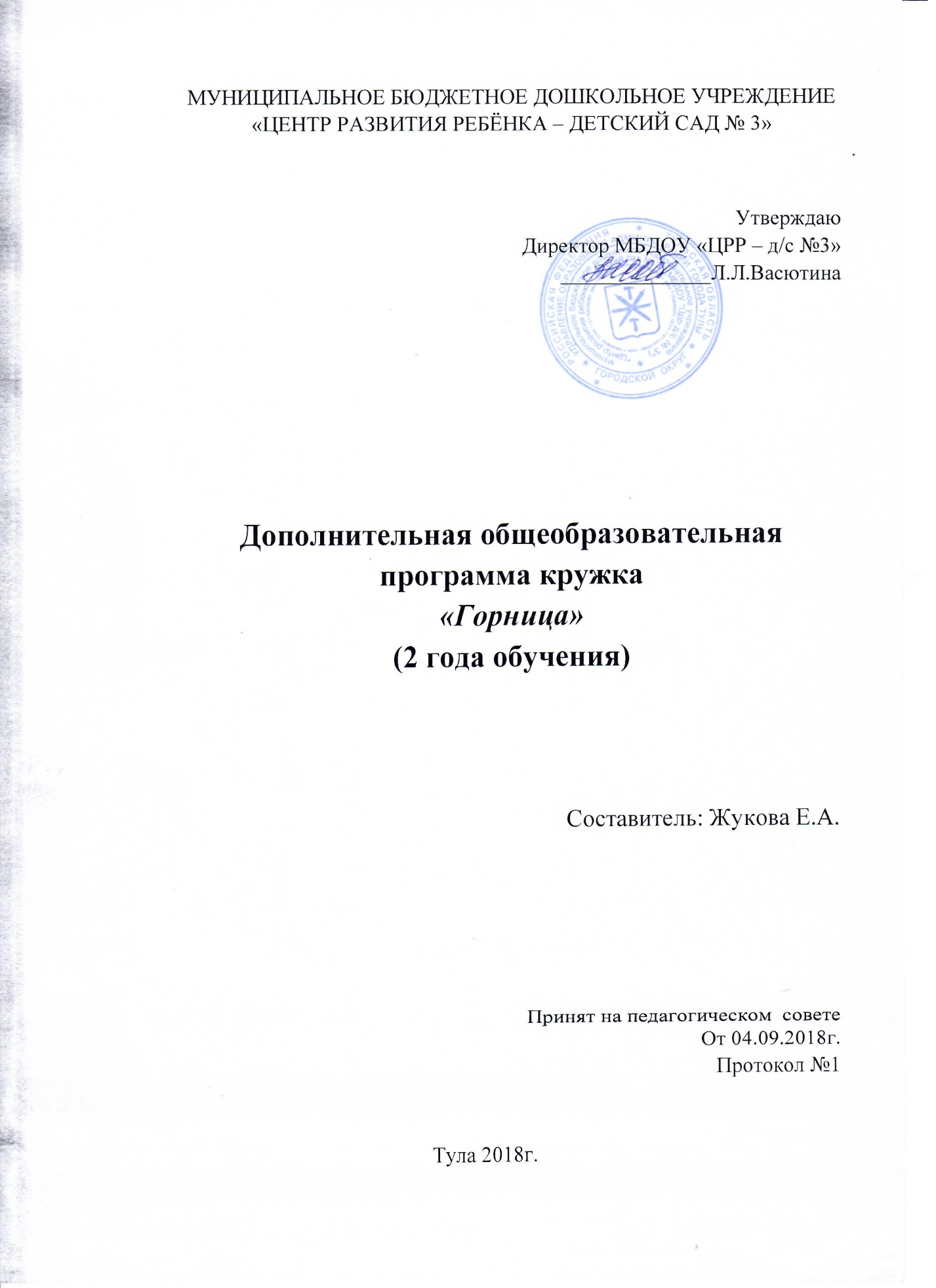 Содержание.1.Целевой раздел.1.1.Пояснительная записка1.1.1. Цель и задачи программы.1.1.2. Принципы и подходы к формированию программы1.1.3 Возрастные и индивидуальные особенности контингента воспитанников1.2.Планируемые результаты освоения программы.2.Содержательный раздел программы2.1.Задачи и содержание образовательных областей2.2.Формы работы по образовательным областям2.3. Комплексно-тематическое планирование3. Организационный раздел.3.1.Особенности взаимодействия с семьями воспитанников3.2. Организация предметно-пространственной среды.3.3. Диагностические критерии оценки знаний по усвоению программы                  3. 4. Материальное обеспечение программы.3.5. Библиографический список.                                                       1.Целевой раздел.                                            1.1    Пояснительная записка. Рабочая программа этнографического кружка «Горница» - это комплексная программа по дополнительному образованию детей с ОВЗ (ОНР) по ознакомлению с жизнью, бытом и творчеством русского народа, ориентированная на нравственно - патриотическое и художественно – эстетическое воспитание детей и разработанная в соответствии с ФГОС. Направление: знакомство с жизнью и бытом русского народа. В основу данной рабочей программы заложена программа О. Л. Князевой, М. Д. Маханевой «Приобщение детей к истокам русской народной культуры», 2004 г.   Данная рабочая программа «Горница» является специализированной программой эстетического воспитания детей дошкольного возраста, эффективно содействующей духовному и интеллектуальному развитию, направленной на приобщение детей к традициям народного, декоративно-прикладного искусства, развитие творческих способностей детей, знакомство с историей народного быта, праздников, творчества. Приоритетным направлением программы выступает развитие речи детей. Устное народное творчество – это важнейший источник развития всех сторон речи детей и уникальное средство их воспитания. Но на современном этапе развития языка образцы устного народного творчества исчезают из повседневной нашей жизни: язык засоряется американизмами, неологизмами, жаргонизмами. В связи с этим, современный ребёнок испытывает трудности в понимании не только загадок, пословиц, поговорок, но и в понимании скрытого смысла русских народных сказок. Так, становится невозможен и воспитательный аспект в этих произведениях. Проблема понимания устного народного творчества усугубляется и тем, что в России количество детей с ограниченными речевыми возможностями достигает уже 80%. У данной категории детей нарушение понимания речи входит в структуру дефекта. Так как у детей с ОНР недостаточно развито умение последовательно и связно излагать свои мысли, они, начиная осознавать свой недостаток, становятся молчаливыми, застенчивыми, нерешительными, затрудняется их общение с другими людьми, снижается познавательная активность. Благодаря проведению посиделок, народных праздников у детей появляется интерес к новым знаниям, развивается любознательность, а значит активизируется и обогащается словарь, развивается связная речь. Дети обогащаются интересными знаниями, учатся слушать друг друга, обмениваются впечатлениями. Все это помогает в формировании словаря и развитие речи ребёнка.                                                                                                                            Таким образом, задача сохранения традиций русского языка становится национальной задачей. В целях развития у детей языковой способности, интеллектуальных возможностей и интереса к родному языку я стала искать новые формы проведения занятий с детьми с ОНР. Рабочая программа строится на концепции познавательного, эстетического воспитания и развития способностей детей, в основу которых положены принципы народности, комплексного использования разных видов деятельности. Она имеет четкую структуру и учитывает нарастание познавательных возможностей детей. Программа ценна ещё тем, что, знакомясь с декоративно-прикладным искусством, занимаясь конструированием из природных материалов, участвуя в календарных праздниках, детям легче понять и представить, как жили люди на Руси.  Структура программы предусматривает поэтапное знакомство детей с декоративно - прикладным искусством, бытом на Руси. Материал сгруппирован отдельными, блоками. Занятия расположены от простого к сложному. В приложении есть краткие сведения о самих промыслах, их истории и развитии, стихи, загадки, сказки о них Учебный материал, предусмотренный программой, распределен в определенной последовательности с учетом возрастных и индивидуальных особенностей детей. В программе даны темы занятий, их программное содержание, перечень материалов, необходимых для занятий по формированию у детей дошкольного возраста «базиса культуры» на основе ознакомления с бытом и жизнью родного народа, его характером, присущими ему нравственными ценностями, традициями, особенностями культуры. В работе с детьми используются технические средства обучения. Программа рассчитана на детей с 3 до 7 лет. Программа построена на духовно-нравственном и патриотическом воспитании дошкольников, сочетающая опору на культурную традицию и инновационную направленность. Программа предусматривает ознакомление дошкольников с народными промыслами России и включает в себя знакомство с обычаями, традициями, трудом русского народа по народному календарю, с поэтическим народным творчеством. Воспитывать интерес к народной культуре, устному народному творчеству, народной музыки, народным играм и промыслами. Данная программа направлена на развитие творческих способностей и эстетическое воспитание детей. Актуальность. Каждому человеку и каждому народу, чтобы жить осмысленно и с достоинством, чтобы пользоваться уважением окружающих, надо знать себя, понимать своё место мире- среди других людей, других народов. Такое знание и понимание возможны только тогда, когда освоена родная культура, когда понято и осмысленно прошлое – далёкое и близкое. Вот тогда можно самостоятельно и с успехом планировать своё будущее, выстраивая его фундамент в настоящем. Связаны прошлое, настоящее и будущее в личности каждого человека, в творческой деятельности каждого народа. Если эти связи рвутся, то снижаются эффективность и темпы естественного развития каждого человека и общества в целом. Восстановить эти связи – важнейшая задача народов современной России и наша. У детского сада в этом процессе своя важная роль. По качеству, глубине, ценности она сравнима только с ролью семьи – в передаче от поколения к поколению самого основного, заветного, что позволяет каждому народу сохранять своё лицо, занимать своё собственное, неповторимое место в едином ансамбле общечеловеческого развития. Сейчас к нам постепенно возвращается национальная память, и мы по-новому начинаем относиться к старинным праздникам, традициям, фольклору, в которых народ оставил нам самое ценное из своих культурных достижений, просеянных сквозь сито веков.  Представления выпускников детского сада о русской культуре были и остаются во многих детских учреждениях отрывочны и поверхностны. В чём же дело? Во многих современных программах делается попытка найти ответ на этот вопрос и предлагаются пути его решения. Например, в программе "Приобщение к истокам русской народной культуры" О. Л. Князевой, М. Д. Маханевой собран богатейший этнографический фольклорный материал, предложен тематический план, краткие конспекты занятий. Казалось бы, бери - и работай. Однако, авторы программы дают возможность развить предлагаемый вариант педагогическому коллективу любого дошкольного образовательного учреждения. Что я и попыталась сделать. Почему же я решила развить идею, заложенную в программе "Приобщение к истокам русской народной культуры"? Почему я не применяю в практике детского сада эту программу без изменений? Дело в том, что программа, определяя общее направление деятельности, не может останавливаться на узких аспектах подробно, разрабатывая детально каждое занятие, каждый метод и приём, используемый воспитателем для достижения той или иной цели, не может дать творчески-продуманных конспектов, т.е. интересных как по содержанию, так и по форме преподнесения изучаемого материала. Конспекты в программе даются в сжатом варианте, зачастую в шаблонной форме. Для воспитателя такой подход не очень удобен. Чтобы качественно подготовиться к тому или иному занятию и оставить какой-то след в душе ребёнка, он должен будет не один час провести над литературными и методическими источниками.  Новизна программы состоит в том, что она показывает развивающие функции культуры Росси как целостного этнического, культурно-исторического и социально-педагогического феномена и построена с обязательным применением ИКТ. Программа построена на всестороннем воспитании дошкольников, имеющую опору на культурную традицию и инновационную направленность. Целесообразность. Мы живем там, где нет возможности увидеть непосредственный технологический процесс изготовления художественной посуды, предметов быта и игрушек. И у ребят нет возможности соприкоснуться с декоративно-прикладным искусством, старинными предметами быта – подержать в руках изделия с городецкой росписи, дымковскую игрушку, коромысло, веретено и т. д. Нет возможности увидеть применение старинных орудий труда.  Поэтому я поставила цель подарить детям радость творчества, познакомить с историей жизни народов России с их народным творчества.  Отличительная особенность данной программы состоит в том, что в ней широко используются информационные технологии.  Дети работают по ней в течение четырех лет, занятия по художественному конструированию дают возможность глубже познакомиться с народными промыслами.   А информатизация образования – дает большой простор для проявления моего творчества, побуждающий искать новые, нетрадиционные формы и методы взаимодействия с детьми; она способствует повышению интереса у детей к обучению, активизирует познавательную активность, развивает ребёнка всесторонне. Владение новыми информационными технологиями помогут педагогу чувствовать себя комфортно в новых социально-экономических условиях. Программа знакомства ребёнка с основами русской народной культуры опирается на принципы построения общей дидактики: -связи с жизнью, систематичности, реалистичности, активности, контролируемости, -последовательности, индивидуального подхода в обучении и познавательном развитии детей, доступности материала, его повторности, -построения программного материала от простого к сложному, наглядности.  Материал способствует развитию личности и способностей детей в различных видах деятельности и охватывают следующие структурные единицы, представляющие определенные направления развития и образования детей: Социально-коммуникативное развитие. Так как непосредственно образовательная деятельность направлена на усвоение норм и ценностей, принятых в обществе; на развитие общения и взаимодействия ребенка со сверстниками, формирование готовности к совместной деятельности со сверстниками (во время проведения совместных игр); на формирование позитивных установок к различным видам творчества. Познавательное развитие. Непосредственно образовательная деятельность предполагает формирование первичных представлений об отечественных традициях и праздниках, о старинных предметах быта, о народных промыслах. -Речевое развитие. Так как включает обогащение активного словаря. -Художественно-эстетическое развитие. Вовремя непосредственно образовательной деятельности осуществляется реализация самостоятельной творческой деятельности детей; осуществляется восприятие фольклора.                                           1.1.1. Цель и задачи программы.Целью данной программы является: Приобщение детей к истокам русской национальной культуры через различные виды деятельности, воспитание у детей нравственных, трудовых, экологических, патриотических чувств.   Задачи: - Содействие атмосфере национального быта; - Освоение историко-культурного наследия Росси через памятные даты народного календаря; - Формирование духовных качеств, эстетического вкуса у детей; - Формирование первичных представлений о народных традициях и праздниках;-Знать и различать народное искусство, как основу национальной культуры. - Формирование готовности к совместной деятельности со сверстниками; - Развивать художественно-творческие способности у детей;  - Расширять словарь, совершенствовать словообразование иформирование связной речи у детей.-Учить рассказывать русские народные сказки, играть в народные подвижные и театрализованные игры;  -  Обогащать словарный запас детей, богатство и красочность народного языка. 1.1.2. Программа знакомства ребёнка с основами русской народной культуры опирается на принципы построения общей дидактики: -связи с жизнью, систематичности, реалистичности, активности, контролируемости, -последовательности, индивидуального подхода в обучении и познавательном развитии детей, доступности материала, его повторности, -построения программного материала от простого к сложному, наглядности.  1.2. Планируемые результаты освоения Программы. 2.Содержательный раздел программы              2.1.Задачи и содержание образовательных областей.                        2.2.Формы работы по образовательным областям.                          2.3. Комплексно-тематическое планирование.Образовательный процесс в соответствии с индивидуальными и возрастными особенностями детей Тематическое планирование по работе с детьми дошкольного возраста (3-6 лет).                             3. Организационный раздел.      3.1.Особенности взаимодействия с семьями воспитанников                      Перспективный план работы с родителями                                                                                        (законными представителями):              3.2. Организация предметно-пространственной среды.                                  Система работы по приобщению детей к истокам русской народной культуры требует организаций особых условий, создания обстановки, которая средствами яркой образности и наглядности обеспечивала бы детям особый комплекс ощущений и эмоциональных переживаний. В детском саду я выделила место в холле и оборудовала его в виде комнаты в русской избе, где разместили предметы, наиболее часто упоминающиеся в русских сказках: коромысло, горшки, лапти и т. д. В поисках старинных бытовых предметов участвовали также и родители воспитанников.  Обстановка избы предельно проста, что соответствует тогдашнему деревенскому образу жизни. Вдоль стены тянется лавка, на ней сидит хозяин избы- Иван с балалайкой. На лавке стоят деревянные вёдра, корыто. Рядом стоит коромысло. В углу- больной расписной сундук. В другом углу установлена большая печь с чугунками внутри. Около печи- прялка, за которой сидит хозяйка избы- Мария. Почти вся хозяйственная утварь, орудия труда сделаны из дерева, т. к. крестьяне занимались деревообрабатывающими ремёслами. Имеются старинные глиняные предметы. Основной моей задачей было введение детей в особый самобытный мир путем его действенного познания. Поэтому печь сделана из лёгкого дерева. её можно перемещать в другое место и обыгрывать с детьми. В старинном сундуке хранятся русские народные костюмы для мальчиков; расшитые сарафаны, кокошники, домашняя одежда русских крестьянок для девочек.  В обстановке убранства русской избы я знакомлю детей с народными промыслами всей России. На полках размещены разнообразные произведения – предметы прикладного искусства (Городец, Хохлома, Гжель, Дымка и др.).  Таким образом, в русской избе разместились: лапти, корзинки, коромысло; на печи– самовар; на полке – домашняя утварь (кринки, горшки, миски, чугунки и др.); у печки – ухват, кочерга, веник –голик; на полках – предметы прикладного искусства.  Для обыгрывания колыбельных песен, потешек, прибауток имеется люлька с куклой-младенцем.  Посещения избы детьми младшего возраста посвящаю знакомству с предметами быта, их названиями, предназначением, со способами действий с ними. В старших группах подчёркиваю историческая преемственность с современными аналогами. Например, лучина – керосиновая лампа – электрическая лампа и пр. Кроме того, детей знакомлю с зависимостью использования предметов от образа жизни людей (крестьяне пользовались лучиной, а более богатые люди – свечами и т. п.). Организация такой деятельности предполагает познавательную активность детей. В качестве подсказки детям загадываются соответствующие загадки, использую пословицы и поговорки.  Для организации НОД и самостоятельной деятельности в избе использую игрушки в виде животных, наиболее часто встречающихся в фольклорных произведениях (котик, собачка, петушок, лисичка, мишка). Впервые эти персонажи вводятся в работу с детьми младшего возраста, а со временем, в зависимости от темы, появляются и другие, например, персонажи кукольного театра. Дети старшего возраста сами участвуют в пересказе сказки уже знакомых произведений. При этом может быть организована викторина по знакомым сказкам или использован кукольный и пальчиковый театр.   Система занятий в избе может включать не только активное знакомство детей с устным народным творчеством и декоративно-прикладным искусством. Здесь иначе звучат и поются народные песни, частушки, заклички.  Чтобы донести до понимания детей короткое фольклорное произведение, ведь в поговорках, закличках, потешках часто употребляются слова, давно не встречающиеся в современной речи, необходимы специальные наглядные средства. Вот почему нужна организация особого рода среды, с помощью которой приобщение дошкольников к устному народному творчеству может сопровождаться демонстрацией соответствующих бытовых предметов, иллюстраций, образцов народных промыслов, национальной одежды. 3.3. Диагностические критерии оценки знаний по усвоению программы                                                    Результативность.Цель оценки индивидуального развития воспитанника ДОУ – выявление результативности образовательного процесса, лежащего в основе планирования педагогического проектирования.Задачи оценки индивидуального развития воспитанника ДОУ:-индивидуализация образования, в том числе поддержка ребенка, построение его образовательной траектории или профессиональной коррекции особенностей его развития);-оптимизация работы с группой детей.Согласно ФГОС ДО результаты педагогической диагностики (мониторинга) используются для поддержки ребенка, построение его образовательной траектории или профессиональной коррекции особенностей его развития.  Оценка индивидуального развития (педагогическая диагностика) воспитанника осуществляется мною через наблюдение, беседы, продукты детской деятельности, специальные диагностические ситуации, организуемые 2 раза в год – в начале и в конце учебного года (сентябрь, апрель).Результаты освоения Программы выражаются в виде целевых ориентиров дошкольного образования, которые представляют собой социально-нормативные возрастные характеристики возможных достижений ребенка на этапе завершения уровня дошкольного образования.Методологическая основа оценки индивидуального развития воспитанника ДОУ оценивается по 5 областям:– социально - коммуникативное развитие;– познавательное развитие; – речевое развитие – художественно – эстетическое развитие; – физическое развитие.Оценка:3 балла – высокий уровень развития, соответствует возрасту: ребёнок способен сам определить цель деятельности, наметить ход выполнения работы. Осуществляет задуманное с помощью рациональных, разнообразных способах. Ребёнок не отвлекается, самостоятельно преодолевает трудности. Выполнение заданий заканчивается качественным результатам;2 балла – отдельные компоненты не развиты: ребёнок способен сам определить цель деятельности, но ход выполнения продумывает частично. Способы действий не всегда рациональны. Содержательны. Редко сам устраняет неточности, может отвлекаться. Результат достигается, но отличается неточностью, небрежностью исполнения;1 балл – большинство компонентов недостаточно развиты: ребёнок редко сам определяет цель деятельности, обычно включается работу под воздействием взрослого или сверстников. Не продумывает ход выполнения работы. Действия выполняются путём проб и ошибок. Часто переключается с одного вида деятельности на другой. Результаты заданий отличаются незавершённостью.                             Мониторинг детей старшего дошкольного возраста.Использую следующие методики:Методика «Беседа»Цель: Выявление знаний детей о русских традициях и праздниках.С детьми в индивидуальном порядке проводилась беседа, которая включала в себе вопросы о русских традициях и праздниках, которые отмечались на Руси. Высокий уровень- 3 балла: ребёнок принимает активное участие в русских народных праздниках, знает названия праздников и умеет объяснить, что это за праздник и когда он бывает. Знает народные приметы, умеет соотносить увиденное в природе c народными приметами.Средний уровень- 2 балла: ребёнок знает названия некоторых народных праздников и принимает активное участие в них.Низкий уровень- 1 балл: ребёнок знает названия некоторых праздников, но принимает в них пассивное участие.Методика «Пересказ», «Войди в образ»Цель: выявление представлений детей о содержательной стороне русской народной сказки, фольклора.                                                                                                                                 Определялось знание детьми потешек, колыбельных т. д.Ребёнку предлагалось рассказать русскую народную сказку на свой выбор. При оценивании пересказа сказки учитывались следующие критерии: последовательность текста, полнота изложения текста, зачин и концовка сказки, средства выразительности. Предлагается детям самим составить колядки, загадки о предметах старинного русского быта, стихи, сказания, частушки. Выявление творческой реализации представлений о народных традициях в театрализованной деятельности. Предлагалось изобразить любимый персонаж. Дети решали, насколько данный персонаж похож на себя и предлагали свои варианты поведения. Оценивается эмоциональность воспроизведения, манера поведения, присутствие в речи средств выразительности свойственных русскому народному устному творчеству. Высокий уровень- 3 балла: ребёнок артистичный, использует в активной речи потешки, прибаутки, пословицы, поговорки, загадки, считалки, образные выражения. Знает народные приметы, умеет соотносить увиденное в природе с народными приметами и делать соответствующие умозаключения. Знает былинных и сказочных героев, умеет узнавать их в произведениях изобразительного искусства. Умеет выразительно, в собственной манере пересказать отрывок из сказки. Действует самостоятельно по словесной инструкции педагога.Средний уровень- 2 балла: ребенок недостаточно артистичен, называет название и героев сказки с незначительными ошибками, действует методом проб и ошибок. Знает несколько потешек, прибауток, загадок, считалок, образных выражений и иногда использует их в речи. Умнеет с небольшими подсказками пересказать отрывок из сказки.Знает некоторые народные приметы и замечает их в повседневной жизни. Низкий уровень- 1 балл: ребенок не проявляет артистических способностей, не называет или путается с название и героями сказок. Плохо знает потешки, пословицы, приметы, загадки, считалки и не использует их в речи. Не может пересказать отрывок из сказки. Не знает народные приметы.Методика «Ситуация – выбора: «Сарафан, кафтан, рубаха» Цель: выявление представлений детей о русском народном костюме.Задание проходило в несколько этапов. На первом этапе детям читалось о народном костюме (в том числе в сказках). На втором – ребят просили нарисовать персонажей рассказа. сказки. На третьем этапе ребёнку предлагались картинки одежды персонажей. Ребёнок должен выбрать из предложенного, одежду для героев этой сказки аргументируя свой выбор.На третьем этапе дети представляют себя на месте персонажей русских народных сказок, былин и описывают одежду в которой должен быть его персонаж.Высокий уровень- 3 балла: ребёнок знает историю русского народного костюма, различает головные уборы (женские, девичьи, мужские), знает элементы русского народного костюма.Средний уровень- 2 балла: ребёнок: допускает неточности в названиях предметов одежды.Низкий уровень- 1 балл: ребёнок не называет правильно все предметы одежды.Методика «Горница светлая моя»Цель: выявить знания о планировке избы, для чего нужен предмет, как используется в быту.Детям предлагается рассказать, как выглядела изба в Древней Руси, что в ней находилось, для чего применялось. Используются картинки, макет избы. выявление знаний детей о предметах старинного русского быта. Детям предоставляются подлинные предметы русского быта, картинки или фотографии. Дети должны рассказать, что это за предмет, как назывался данный предмет, из чего сделан и какого его предназначение. Проверяются знания о традиционной еде.Высокий уровень- 3 балла: ребёнок умеет отличать архитектурные сооружения Древней Руси от современных построек, знает планировку русской избы, предметы мебели, построек, находящиеся в ней, их применение. Ребёнок может рассказать о предмете народного быта, как назывался данный предмет, из чего сделан и какого его предназначение. Знает о традиционной еде людей, из чего готовили. Выполняет упражнение без ошибок, действует самостоятельно по словесной инструкции педагога.Средний уровень- 2 балла: ребёнок умеет отличать архитектурные   сооружения Древней Руси от современных построек, не достаточно знает планировку русской избы, предметы мебели, построек, находящиеся в ней, их применение. Ребёнок недостаточно рассказывает о предметах народного быта, как назывались данный предмет, из чего сделан и какого его предназначение. Имеет недостаточные представления о традиционной еде людей, из чего готовили. Выполняет упражнение с незначительными ошибками, действует методом проб и ошибок.Низкий уровень- 1 балл: ребёнок путается в отличиях архитектурных сооружения Древней Руси от современных построек, не знает планировку русской избы, плохо знает предметы мебели, построек, находящиеся в ней, их применение. Ребёнок не рассказывает о предметах народного быта, как назывались данный предмет, из чего сделан и какого его предназначение. Не имеет представления о традиционной еде людей, из чего готовили. Выполняет упражнение с трудом, с многочисленными ошибками, действует с практической помощи педагога.Методика «Народно-прикладное искусство» Цель: выявление знаний детей о предметах декоративно-прикладного искусства: об их названии и месте их производства, представление о материалах, из которых они сделаны, элементах росписи. Детям предоставлялись подлинные предметы народно-прикладного искусства, иллюстрации.Высокий уровень- 3 балла: ребёнок имеет представление о народных промыслах (Хохлома, Городец, Дымково, Гжель и др.) и использует их элементы в своих работах: умеет расписывать игрушку в соответствии с особенностями народного промысла, может нарисовать орнамент в различных геометрических формах, используя геометрические и растительные элементы. Умет украшать бумажный силуэт декоративной росписью. Умеет лепить народные игрушки из глины, расписывать их.Средний уровень- 2 балла: ребёнок имеет недостаточно представлений о народных промыслах (Хохлома, Городец, Дымково, Гжель и др.) и использует их элементы в своих работах: расписывает игрушку недостаточно соблюдая особенности народного промысла, может нарисовать орнамент в различных геометрических формах, используя геометрические и растительные элементы. Способен украсить бумажный силуэт декоративной росписью с небольшими ошибками. Умеет лепить народные игрушки из глины, расписывать их с небольшими неточностями.Низкий уровень- 1 балл: ребёнок почти не имеет представление о народных промыслах (Хохлома, Городец, Дымково, Гжель и др.) и не использует их элементы в своих работах. Слабо умет украшать бумажный силуэт декоративной росписью. У ребёнка не получается лепить народные игрушки из глины, расписывать их в соответствии с нужным рисунком народной росписи.Методика «Поиграй-ка» Цель: выявление знаний о народных подвижных играх, хороводов, умении самостоятельно организовать игру. Правильно выполняет музыкально-ритмические движения, направленные на развитие координации, крупной и мелкой моторики. Высокий уровень- 3 балла: ребёнок охотно и самостоятельно может организовать и участвует в русских народных подвижных и хороводных играх, играх-имитациях. Знает подвижные народных игр, их правила. Способен к саморегуляции в двигательной сфереСредний уровень- 2 балла: ребёнок не может самостоятельно организовать игру, но участвует в русских народных подвижных и хороводных играх, пытается соблюдать правила игры. Знает немного народных игр, их правила. Способен к саморегуляции в двигательной сфере. Низкий уровень- 1 балл: ребёнок не организует народные игры, участвует в русских народных подвижных и хороводных играх, часто не зная и не соблюдая правил. Слабо способен к саморегуляции в двигательной сфере.Методика «Народная музыка и инструменты» Цель: определение способностей узнавать по звучанию русский народный оркестр, узнаёт, определять, какие народные музыкальные инструменты звучат в оркестре. Различать народные песенные и танцевальные жанры (колыбельные, хороводные, плясовые). Самостоятельно подбирать нужные музыкальные инструменты в соответствии с характером изобразительных персонажей.Высокий уровень- 3 балла: ребёнок различает народные песенные и танцевальные жанры, правильно выполняет музыкально-ритмические движения, направленные на развитие координации, крупной и мелкой моторики. Знает названия музыкальных инструментов, узнаёт их звучание.Средний уровень- 2 балла: ребёнок не всегда различает народные песенные и танцевальные жанры, правильно выполняет музыкально-ритмические движения, направленные на развитие координации, крупной и мелкой моторики. Путается в названия музыкальных инструментов, не всегда узнаёт их звучание.Низкий уровень- 1 балл: ребёнок не различает народные песенные и танцевальные жанры, не способен правильно выполнять музыкально-ритмические движения, направленные на развитие координации, крупной и мелкой моторики. Называет мало музыкальных инструментов, редко узнаёт их звучание.                                    Ознакомление детей с русской народной культурой. Старшая группа с ОНР (2017-2018 учебный год)Начало года:                                                                       Конец года:3-Высокий уровень-6,3%	 3-Высокий уровень-91,2%2-средний уровень-53,3%                                                 2-средний уровень- 8,8%  1-низкий уровень- 40.4%                                                  1-низкий уровень- 0%                    Ознакомление детей с историей предметного мира. Старшая группа с ОНР (2013-2014 учебный год).Начало года:                                                                      Конец года:3-Высокий уровень- 2,1%                                              3-Высокий уровень- 90,8%                                                                                                                                                                                                                           2-средний уровень-71,5%                                              2-средний уровень- 9,2%                                              1-низкий уровень- 26,4%                                                1-низкий уровень 0%Общий показатель мониторинга в старшей группе с ОНР на начало и конец учебного года.Результаты мониторинга на начало учебного года. 43.4% (5 детей) - низкий уровень. Дети не владеют знаниями о многообразии культурных традиций, не способны соотнести особенности быта народности с их культурными традициями, в частности содержания народных праздников, не осознают их своеобразие и ценность каждой из народных культур. Знания детей о том, что не входит в круг их повседневного окружения, поверхностны, отрывочны и разрозненны. Многие не проявляли эмоциональной отзывчивости при рассматривании на фотографиях ситуаций, не имеющих для них личной значимости. Дети практически не знакомы с культурными традициями своего народа. Это связано с тем, что 1 ребёнок (Ребров Миша.) только пришёл в группу. 
     52.4% показали средний уровень (8 детей). У детей был отмечен активный интерес культуре и традициям своего народа и интерес к народным праздникам. Дети сосредоточенно рассматривали фотографии, иллюстрации, изображающие особенности быта, культурных традиций своего народа, но редко проявляли эмоциональную отзывчивость при восприятии объектов, не имеющих личной значимости. (Кузнецов Д., Асаулюк А.) Небольшой процент детей смогли спеть колыбельную и русскую народную песни, но не вспомнили жеребьевку, заклички, не смогли назвать праздник (Потапов Коля, Самедова Фатя). Для Игоря Анискина. средний уровень является хорошим показателем. Т. к. у ребёнка 2 группа здоровья.                                                                                                                                                                 1 ребёнок (Саша Г.) -показала высокий уровень развития.Результаты мониторинга на конец учебного года.                                                                                                                                                              90, 9% имеют высокий уровень: дети знакомы с разнообразными праздничными традициями, народным фольклором, могут выделить сходство и различия праздников, способны объяснить, что означает тот или иной праздник, то есть могут соотнести культурные традиции с особенностями быта, условиями проживания.
у детей отмечается активный интерес, как к культуре собственного народа, дети интересуются культурными традициями, которые имеют непосредственное к ним отношение, были ими пережиты. Дети проявляют инициативу, самостоятельность, желание отразить в своей игре.   9,1 % показали средний уровень: дети проявляли самостоятельные попытки общения по поводу увиденного, со сверстниками и взрослыми. у детей имеются представления о ценности и своеобразии народной культуры, но в ситуации выбора дети все-таки отдают предпочтение знакомым праздникам. Дети знакомые с народными праздниками, но некоторые праздничные обряды и традиции родного народа знают недостаточно. (Андрей А., Дима К.). У всех детей был отмечен активный интерес к культуре и традициям своего народа и интерес к народным праздникам народным играм.                                                                                                          Выводы: высокая эмоциональная насыщенность непосредственно образовательной деятельности, постоянная опора на интерес - все это дает положительный эффект в работе по формированию у детей представлений о русской народной культуре. У детей выработался устойчивый интерес к знаниям русской народной культуре, к выбору анимационных фильмов, чтения русских народных сказок, былин. Дети испытывают чувство гордости за свой народ, свою страну, за понимание того, что без русской народной культуры невозможно было бы представить мировую цивилизацию. Считаю, что созданная мной система по приобщению детей к истокам русской народной культуры позволяет обеспечить эмоциональное и духовное благополучие каждому ребенку, способствует его полноценному психическому и физическому развитию. Дети стали более доброжелательны, научились уважать другого человека, проявляют бережное отношение к окружающему миру, стали добрее и милосерднее.3.4.  Материальное обеспечение программы: Для реализации программы необходимы: 1. Просторное и светлое помещение для проведения НОД, бесед, дидактических игр. Оно должно иметь полки для выставочных работ, литературы, дидактического материала, для хранения незавершенных работ детей, материалов для практических занятий: ватмана, картона, тканей и пр. 2. Костюмерная с набором костюмов для проведения праздников, ярмарок, посиделок. Создание костюмов осуществляется как непосредственно на занятиях, так и в домашних условиях с помощью родителей. 3. Декорации для оформления «ярмарочной площади» и «избы» при проведении праздников в актовом зале или на улице. 4. Инвентарь для проведения народных игр. 5. Иллюстративный материал, методическая литература. 6. Магнитофон, аудио- и видеозаписи по тематике программы интерактивная доска, ноутбук.                                      3.5. Библиографический список  Аверьянова А. П. Изобразительная деятельность в детском саду (занятия). Мозаика – Синтез, 2001. Аверьянова А. П. Изобразительная деятельность в детском саду (занятия). Москва, Мозаика – Синтез, 2001. Алехин А. Д. Матрешки. Книжка-картинка. Москва. 1988. Алексахин Н. Н. Голубая сказка. Москва. Народное образование, 1996. Алексахин Н. Н. Волшебная глина. Москва. Агар, 1998. Богусловская И. Я. Русская глиняная игрушка. СПб. 1975. Грибовская А. А. Знакомство с русским народным декоративно-прикладным искусством и декоративное рисование, лепка, аппликация москвичей-дошкольников. Москва. МИПКРО, 1999. Грибовская А. А. Коллективное творчество дошкольников. Москва. Творческий центр Сфера, 2005. Доронова Т. Н. Дошкольникам об искусстве. Москва. Просвещение, 1998. Жалова С. Росписи хохломы. Москва. Детская литература, 1991. Жигалова С. Росписи Хохломы. Москва. Детская литература, 1991. Князева О. Л., Маханева М. Д. Приобщение детей к истокам русской народной культуры. СПб. Детство-Пресс, 2004. Клиенов А. П. Народные промыслы. Москва. Белый город, 2002. Комарова Т. С. Народное искусство в воспитании дошкольников Москва. Педагогическое общество России, 2005. Лыкова И.А., В.А.Шипунова Народный календарь Весна-красавица, издательский дом «Цветной мир», Москва, 2014 16.  Лыкова И.А., В.А.Шипунова Народный календарь Зима - чародейка, издательский дом «Цветной мир», Москва, 2014 Лыкова И.А Жил был пластилин лепим бабушкины сказки … и играем, издательский дом «Цветной мир», 2012 Лыкова И.А, Грушина Л. В.  Мы за чаем не скучаем. Лепим из слоеного теста. издательский дом «Цветной мир», 2012 Майорова К., Дубинская К. Русское народное прикладное искусство. Москва. Русский язык, 1990. Утробина К. К., Утробин Г. Ф. Увлекательное рисование методом «тычка» с детьми. Москва. Гном и Д, 2001. Паншелеев Г. Н., Максимов Ю. В., Паншелеева Л. В. Декоративное искусство детям. Москва. Просвещение, 1976 Панфилов В.В., по старому русскому обычаю. Сборник обрядовых представлений и праздников, РИГ, Москва. 1997 Попова О. К., Каплан Н. Н. Русские художественные промыслы. Москва. Легкая и пищевая промышленность, 1984. Петрова И.М., Волшебные полоски. Ручной труд для самых маленьких. ДЕТСТВО-ПРОГРЕСС, Санкт-Петербург, 2009  Разина Т. М. Русское народное творчество. Москва. 1993. Рондели Л. П. Народное декоративно-прикладное искусство. Москва. 1984. Скоролупова О. А. Знакомство детей дошкольного возраста с русским народным декоративноприкладным искусством. Москва. Скрипторий, 2003. Смотрова Н.А., Нитяные игрушки. Ручной труд для старших дошкольников и младших школьников, ДЕТСТВО-ПРОГРЕСС, Санкт-Петербург, 2009 Смотрова Н.А., Игрушки из ниток, КОРОНАпринт, Санкт-Петербург, 2000 Фольклор – музыка – театр: Программа и конспекты занятий педагогов дополнительного образования, работающих с дошкольниками: программно - методическое пособие \ Под ред. С. И. Мерзляковой. - М.: Гуманит. Изд. Центр ВЛАДОС, 1999. Шибанова Н. Я. Народное искусство в творчестве детей. Хохлома. Пермь. Пермский институт повышения квалификации работников образования, 2002. Шпикалова Т. Я. Изобразительное искусство. Основы народного и декоративно-прикладного искусства. Учебно-наглядное пособие для 1-го класса. Альбом. Москва. Мозаика-Синтез, 1996. Шпикалова Т. Я. Народное искусство на уроках декоративного рисования. Москва. Просвещение, 1979. Шпикалова Т. Я. Изобразительное искусство: Основы народного и декоративно-прикладного искусства. Москва. Мозаика-Синтез, 1996. Шпикалова Т. Я. Волшебный мир народного творчества. Учебное пособие для подготовки детей к школе, в двух частях. Москва,Просвещение, 1996. Аудиодиск.  Якубовская Е.И., Круг светлых дней. Календарные обряды и песни. ТО»Домострой». 2009 DVD диск.  Фольклорный центр «Песнохорки», г. Барнаул. Масленя-блиноеда. Похороны насекомых. Святочный вечерок. Кузьма-Демьян. DVD диск. Любимые мелодии «Калинка-Малинка». ООО «Детское издательство Елена», 2007  39. Презентационные материалы с интернет ресурса http://viki.rdf.ru/detskiy_sad/ по темам: -Дымковская барыня. Этапы росписи, -Дымковский петушок. Этапы росписи, \ -Дымковская игрушка, -Хохлома- этапы росписи подноса, -Городец- этапы росписи, -Синь России, -Как встречают новый год, -Коляда, -Куклы русские народные, -Пасха (клип), -Песня о хохломе (клип), -Ложки деревенские (клип) Песня «Гжель» (клип),  -Петр и Павел Рябинники, -Тит и Варфоломей, Луков день, -Сказка «Чудесный лопаточек» 40. Презентационный материал собственного изготовления по темам: Кузьминки, Вершки и корешки, -Октябрь пахнет капустой, -Скорпинская керамика, -Масленица -блиноеда, -Никитин день, -Хлеб- всему голова, -Никита-гусятник, -Вологодские кружева,  -Прялка, -о ложке, -От куда к нам шерсть пришла, -Во саду ли, в огороде, занятия по мотивам потешки «Петушок», Петушок и его семья,  -Изделия из соломы,  -Сентябрь- первый месяц осени, -Кукла –скатка, Иван купала, -Богатыри земли Русской, -Лапти  -У бабуш в деревне Кузьма- Демьян -В тереме расписном Шутка греет человека                        Электронные образовательные ресурсы Младший возраст Старший возраст Проявляет интерес к устному народному творчеству (песенки, сказки, потешки, скороговорки), с помощью взрослых рассказывает, договаривает их. Проявляет желание участвовать в театрализованных и подвижных играх, с интересом следит за действиями героев кукольного театра. Знает основные литературные понятия по фольклору; краткое содержание прочитанных литературных произведений; быт и традиции русского народа; песни, частушки, потешки, загадки, пословицы, поговорки, заклички. Умеет рассказывать русские народные сказки, потешки и обыгрывать их; Использует в игре предметы быта русского народа; Создаёт творческие работы по фольклорным произведениям 	Образовательная область 	 	Содержание психолого - педагогической работы Социально- коммуникативное развитие -Формирование представления о народной культуре; развитие навыков игровой деятельности; формирование гендерной, семейной, гражданской принадлежности; патриотических чувств причастности детей к наследию прошлого. -Развитие свободного общения со взрослыми и сверстниками. -Формирование основ безопасности собственной жизнедеятельности в различных видах деятельности.  Познавательное развитие Расширить представление о жанрах устного народного творчества. Воспитывать нравственно-патриотические чувства. Формирование целостной картины мира. Приобщение детей к народной культуре (народные праздники и традиции).  	Содействие атмосферы национального быта. Понимать историческую преемственность с современными аналогами (лучина -керосиновая лампа -электрическая лампа ит.). Знакомить детей с зависимостью использования предметов от образа жизни людей, от места их проживания 	 Речевое развитие -Широкое использование фольклора: песен, загадок, пословиц, поговорок; развитие устной речи.  Способствовать развитию любознательности. -Пополнять и активизировать словарь детей на основе углубления знаний о русском народном быте, традициях, праздниках, искусстве. -Развивать умение рассказывать русские народные сказки. 	 Художественно-эстетическое развитие -Ознакомление детей с народной декоративной росписью. -Приобщать детей ко всем видам национального искусства: сказки. музыка, пляски  -Знать и различать народное искусство, промыслы. Понимать познавательное значение фольклорного произведения, а также самобытности народных промыслов (мотив, композиция, цветовое решение), связи народного творчества в его различных проявлениях с бытом, традициями, окружающей природой. -Воспитывать интерес к народному искусству, его необходимости и ценности, уважение к труду и таланту мастеров. Физическое развитие -Сохранение и укрепление физического и психического здоровья детей. -Развитие физических качеств и нравственных чувств в русских народных подвижных играх.   -Развитие двигательной активности, самостоятельности и творчества; интереса и любви к русским народным играм. Образовательные области Младший дошкольный возраст Старший дошкольный возраст  Физическое развитие Игровые беседы с элементами движений Игра Интегративная деятельность элементами движений Ситуативный разговор элементами движенийПроблемная ситуация элементами движенийИгра Беседа элементами движенийРассказ элементами движенийРассматривание элементами движений Интегративная деятельность элементами движенийФизкультурные досуги Спортивные состязания Совместная деятельность взрослого и детей тематического характера элементами движений Проектная деятельность  Проблемная ситуация элементами движений Социально- коммуникативное Игровое упражнение Индивидуальная игра 3. Совместная с воспитателем игра Совместная со сверстниками игра (парная, в малой группе) Чтение Беседа Наблюдение Рассматривание Праздник Поручение Индивидуальная игра Совместная с воспитателем игра Совместная со сверстниками игра Чтение Беседа  Наблюдение Педагогическая ситуация Экскурсия Ситуация морального выбора Проектная деятельность  Интегративная деятельность Праздник Рассматривание  Просмотр и анализ мультфильмов, видеофильмов Экспериментирование Поручение и задание Совместная деятельность взрослого и детей тематического характера Речевое развитие Рассматривание Игровая ситуация Дидактическая игра Ситуация общения Беседа Интегративная деятельность Хороводные игры с пением Игра- драматизация Чтение Обсуждение Рассказ Игра Чтение Беседа Рассматривание Решение проблемных ситуаций Игра Проектная деятельность Создание коллекций 8. Интегративная деятельность Обсуждение Рассказ Инсценирование Ситуативный разговор с детьми Сочинение загадок Проблемная ситуация 15. Использование различных видов театра  Познавательное развитие Рассматривание Наблюдение Игра- экспериментирование Исследовательская деятельность Развивающая игра Ситуативный разговор Рассказ Интегративная деятельность Беседа Проблемная ситуация Создание коллекций Проектная деятельность Исследовательская деятельность Экспериментирование Развивающая игра Наблюдение Проблемная ситуация Рассказ  Беседа Интегративная деятельность Экскурсия Коллекционирование Моделирование Игры с правилами Художественно- эстетическое развитие Рассматривание эстетически привлекательных предметов Игра Организация выставок. Изготовление украшений Слушание соответствующей возрасту народной, деткой музыки 5. Экспериментирование со звуками и материалами Изготовление украшений для группового помещения к праздникам, предметов для игры, сувениров, предметов для познавательно- исследовательской деятельности Создание макетов, коллекций и их оформление Рассматривание Возраст детей Деятельность в кружкеНерегламентированная деятельность, мин   В день В месяц Совместная деятельность Самостоятельная деятельность - 4 года – 5 лет – 6 лет – 7 лет по 15 мин по 20 мин 2 по 20-25 мин 2 по 30 мин Итого в год: 35 час 42 – 45 мин 42 мин 36 – 39 мин 33 – 36 мин 18 – 24 мин 18 – 21 мин 15 – 21 мин 15 – 18 мин                                                                             Планирование во 2 младшей группе                                                                             Планирование во 2 младшей группе                                                                             Планирование во 2 младшей группе                                                                             Планирование во 2 младшей группе                                                                             Планирование во 2 младшей группе Тема  Задачи  Содержание  Поделка Игры на прогулке Сентябрь1 Открытие кружка «Русская изба». Познакомить детей с Марьей Искусницей с работой в кружке «Русская изба». Разучить о попевку «Гости». Рассмотреть «Русскую избу». Вступительная беседа о том, как жили люди на Руси. Просмотр презентации. Наседка и цыплята Сентябрь2 «Ходит сон близ окон».   Знакомство с колыбелькой (люлькой) и колыбельными песнями.   Уложить спать Ванечку. Люлька из бутылочки от йогурта Хоровод –Ходит Ваня Сентябрь3 «Во саду ли, в огороде». Знакомство с огородом и садом. Презентация сад- огород. Дидактическая интерактивная игра «Фрукты – овощи» «Овощи» -  оттиск печаткой из картофеля, круги разной величиныУ медведя во бору Сентябрь4  «Выросла репка большая – пребольшая» Никита – репорез  Знакомство детей с бытом русского народа- Никита- репорез.Рассказ   в доступной форме о традиции дёргать репу на Никиту – репореза, печь пироги с репой и варить репную кашу.    Драматизация сказки «Репка». Рисование «Репка». Воробушки и кот ОктябрьНоябрь5 «Чудесный СУНДУЧОК».  Учить отгадывать загадки Знакомство с интерактивным «сундучком», в котором живут загадки (об овощах). Аппликация «Яблоко с червячком» Поймай комара ОктябрьНоябрь6789101112«как у нашего кота» «Котик, котик, поиграй!»«Девочка и лиса»«Водичка, водичка, умой моё личко»«С гуся вода, а с Ванечки худоба»«Идёт коза рогатая»«Волк и семеро козлят»Познакомить детей с обитателем горницы: котом Васькой.       Заучивание потешки «Как у нашего кота». Повторение потешки «Как у нашего кота». Дидактическое упражнение «Похвали котика»Знакомство детей с волшебным сундучком сказок. Воспитывать интерес к фольклору через сказкуЗнакомить детей с жизнью и бытом людей. Познакомить с рукомойником, его назначением. Заучить потешку «Водичка, водичка…»Повторение потешки «Водичка, водичка, умой моё личко», колыбельных.Продолжать знакомить детей с русским фолькльром: сказкой, «Капустницей» -периодом, когда на Руси было принято рубить капусту и заготавливать её на зиму»Знакомство со сказкой «Волк и семеро козлят»Знакомство с котом Васькой. Игровое упражнение «Похвали кота». Заучивание потешки «Как у нашего кота». Повторение потешки «Как у нашего кота». Дидактическое упражнение «Похвали котика». Игра с котёнком в катушку на ниточке.Знакомство со сказкой «Снегурушка и лиса». Игра «Кто позвал?» -угадывание по голосу.Заучить потешку «Водичка, водичка…». Рассматривание рукомойника, его частей, уточнить их название и назначение.Игровое упражнение «Мыльные пузыри»Повторение потешки «Водичка, водичка, умой моё личко», колыбельных.Потешки «Водичка, водичка, умой моё личко», «Идёт коза рогатая». Рассматривание корыта, сечки, рубка капусты.Знакомство со сказкой «Волк и семеро козлят»Рисование по готовому силуэту «Кот» (тычок – кисть). Игрушка для кота на ниточкеРаскраска «Рукомойник»Разукрашивание «Корытце»Лепим волкаНайди свой цвет Хоровод «Мыши водят хоровод»Гуси-гуси.С кочки на кочкуХоровод «Карусель»Салки-догонялкиС кочки на кочкуДекабрь 13  13  13 «Стоит изба из кирпича, то холодна, то горяча». Знакомство с печкой, чугунком, ухватом, кочергой. Знакомство с печкой, чугунком, ухватом, кочергой. Знакомство с печкой, чугунком, ухватом, кочергой. Знакомство с печкой, чугунком, ухватом, кочергой. Едим печеную картошку Знакомство с печкой, чугунком, ухватом, кочергой. Едим печеную картошку Знакомство с печкой, чугунком, ухватом, кочергой. Едим печеную картошку Знакомство с печкой, чугунком, ухватом, кочергой. Едим печеную картошку Знакомство с печкой, чугунком, ухватом, кочергой. Едим печеную картошку Знакомство с печкой, чугунком, ухватом, кочергой. Едим печеную картошку  Постройка избы из строителя Постройка избы из строителя Постройка избы из строителя Бабка Ежка Декабрь 14  14  14 «Колобок». Знакомство с р. н. сказкой «Колобок». Знакомство с р. н. сказкой «Колобок». Знакомство с р. н. сказкой «Колобок». Знакомство со сказкой «Колобок». Знакомство со сказкой «Колобок». Знакомство со сказкой «Колобок». Знакомство со сказкой «Колобок». Знакомство со сказкой «Колобок». Знакомство со сказкой «Колобок». Лепим колобка из соленого теста Лепим колобка из соленого теста Лепим колобка из соленого теста  Хоровод «Каравай». Декабрь 15  15  15 «Уж ты, зимушка зима». Познакомить детей с р. н. фольклором о зиме: загадки, пословицы, приметы. Познакомить детей с р. н. фольклором о зиме: загадки, пословицы, приметы. Познакомить детей с р. н. фольклором о зиме: загадки, пословицы, приметы. Дидактическая игра «Оденем куклу на прогулку». Дидактическая игра «Оденем куклу на прогулку». Дидактическая игра «Оденем куклу на прогулку». Дидактическая игра «Оденем куклу на прогулку». Дидактическая игра «Оденем куклу на прогулку». Дидактическая игра «Оденем куклу на прогулку». Аппликация теплая одежда  Аппликация теплая одежда  Аппликация теплая одежда  Мыши и кот Декабрь 16  16  16 «Сундучок 	Деда Мороза». Учить разгадывать загадки. Учить разгадывать загадки. Учить разгадывать загадки. Загадывание загадок о зиме, о зимней одежде. Загадывание загадок о зиме, о зимней одежде. Загадывание загадок о зиме, о зимней одежде. Загадывание загадок о зиме, о зимней одежде. Загадывание загадок о зиме, о зимней одежде. Загадывание загадок о зиме, о зимней одежде. Новогодняя открытка Новогодняя открытка Новогодняя открытка  Январь 17  17  17 «Пришла коляда - отворяй ворота». Познакомить детей через сказку с праздником «Рождество». Познакомить детей через сказку с праздником «Рождество». Познакомить детей через сказку с праздником «Рождество». Знакомство детей с Рождеством. Знакомство детей с Рождеством. Знакомство детей с Рождеством. Знакомство детей с Рождеством. Знакомство детей с Рождеством. Знакомство детей с Рождеством. Рождественская елочка из шишки Рождественская елочка из шишки Рождественская елочка из шишки  Мыши в кладовой  Январь 18  18  18 «Фока воду кипятит и как зеркало блестит» Прививать интерес к быту русской деревни. Закреплять знания детей о современной и старинной посуде. Учить разгадывать загадки. Прививать интерес к быту русской деревни. Закреплять знания детей о современной и старинной посуде. Учить разгадывать загадки. Прививать интерес к быту русской деревни. Закреплять знания детей о современной и старинной посуде. Учить разгадывать загадки. Загадка о самоваре.             Рассматривание самовара. Чаепитие. Загадка о самоваре.             Рассматривание самовара. Чаепитие. Загадка о самоваре.             Рассматривание самовара. Чаепитие. Загадка о самоваре.             Рассматривание самовара. Чаепитие. Загадка о самоваре.             Рассматривание самовара. Чаепитие. Загадка о самоваре.             Рассматривание самовара. Чаепитие.  Угадай кто как кричит  Январь 19  19  19 «Гость на гость хозяйке радость». Прививать интерес к быту русской деревни. Прививать интерес к быту русской деревни. Прививать интерес к быту русской деревни. Знакомство детей с медведем Мишуткой. Лепка посуды. Знакомство детей с медведем Мишуткой. Лепка посуды. Знакомство детей с медведем Мишуткой. Лепка посуды. Знакомство детей с медведем Мишуткой. Лепка посуды. Знакомство детей с медведем Мишуткой. Лепка посуды. Знакомство детей с медведем Мишуткой. Лепка посуды. Маска мишки Маска мишки Маска мишки  Хоровод – Колпачок  Январь 20  20  20 «Три медведя». Знакомство со сказкой А Н. Толстого «Три медведя». Знакомство со сказкой А Н. Толстого «Три медведя». Знакомство со сказкой А Н. Толстого «Три медведя». Знакомство со сказкой А Н. Толстого «Три медведя». Знакомство со сказкой А Н. Толстого «Три медведя». Знакомство со сказкой А Н. Толстого «Три медведя». Знакомство со сказкой А Н. Толстого «Три медведя». Знакомство со сказкой А Н. Толстого «Три медведя». Знакомство со сказкой А Н. Толстого «Три медведя». Лепка чашек разных размеров  Лепка чашек разных размеров  Лепка чашек разных размеров   Жмурки  21 21 21«Маша и медведь» Знакомство детей со сказкой «Маша и медведь», продолжать знакомить детей с предметами быта людей: берестяной короб, рассказать о его назначении. Знакомство детей со сказкой «Маша и медведь», продолжать знакомить детей с предметами быта людей: берестяной короб, рассказать о его назначении. Знакомство детей со сказкой «Маша и медведь», продолжать знакомить детей с предметами быта людей: берестяной короб, рассказать о его назначении. Рассматривание берестяного короба. Чтение сказки. Рассматривание берестяного короба. Чтение сказки. Рассматривание берестяного короба. Чтение сказки. Рассматривание берестяного короба. Чтение сказки. Рассматривание берестяного короба. Чтение сказки. Рассматривание берестяного короба. Чтение сказки. Лепка «пирожки». Лепка «пирожки». Лепка «пирожки». Птички в    гнездышках  Февраль 22 22 22Хозяйкины помощники. Знакомить детей с предметами быта – корытом, стиральной доской, коромыслом, ведром. Рассказать и показать детям способ действия с этими предметами. Знакомить детей с предметами быта – корытом, стиральной доской, коромыслом, ведром. Рассказать и показать детям способ действия с этими предметами. Знакомить детей с предметами быта – корытом, стиральной доской, коромыслом, ведром. Рассказать и показать детям способ действия с этими предметами. Сказка бабушки Вали.                  Показ и рассматривание коромысла и вёдер. Показ и рассматривание корыта и стиральной доски. Мы стираем. Сказка бабушки Вали.                  Показ и рассматривание коромысла и вёдер. Показ и рассматривание корыта и стиральной доски. Мы стираем. Сказка бабушки Вали.                  Показ и рассматривание коромысла и вёдер. Показ и рассматривание корыта и стиральной доски. Мы стираем. Сказка бабушки Вали.                  Показ и рассматривание коромысла и вёдер. Показ и рассматривание корыта и стиральной доски. Мы стираем. Сказка бабушки Вали.                  Показ и рассматривание коромысла и вёдер. Показ и рассматривание корыта и стиральной доски. Мы стираем. Сказка бабушки Вали.                  Показ и рассматривание коромысла и вёдер. Показ и рассматривание корыта и стиральной доски. Мы стираем. Рисование по трафарету хозяйкины помощники. Рисование по трафарету хозяйкины помощники. Рисование по трафарету хозяйкины помощники. Угадай кто позвал  Февраль 23  23  23 «Половичку курочка веничком метет». Разучивание потешки «Наша-то хозяюшка сметлива была». Разучивание потешки «Наша-то хозяюшка сметлива была». Разучивание потешки «Наша-то хозяюшка сметлива была». Разучивание потешки «Наша-то хозяюшка сметлива была». Хозяйка встречает гостей и просит их помочь ей убрать «избу» к празднику - Масленице. Дети берут веники и подметают пол. Разучивание потешки «Наша-то хозяюшка сметлива была». Хозяйка встречает гостей и просит их помочь ей убрать «избу» к празднику - Масленице. Дети берут веники и подметают пол. Разучивание потешки «Наша-то хозяюшка сметлива была». Хозяйка встречает гостей и просит их помочь ей убрать «избу» к празднику - Масленице. Дети берут веники и подметают пол. Разучивание потешки «Наша-то хозяюшка сметлива была». Хозяйка встречает гостей и просит их помочь ей убрать «избу» к празднику - Масленице. Дети берут веники и подметают пол. Разучивание потешки «Наша-то хозяюшка сметлива была». Хозяйка встречает гостей и просит их помочь ей убрать «избу» к празднику - Масленице. Дети берут веники и подметают пол. Разучивание потешки «Наша-то хозяюшка сметлива была». Хозяйка встречает гостей и просит их помочь ей убрать «избу» к празднику - Масленице. Дети берут веники и подметают пол.  Изготовление «метёлки» из веточек Изготовление «метёлки» из веточек Изготовление «метёлки» из веточекХоровод –Васька кот  Февраль 24  24  24 Масленица дорогая - наша гостьюшка годовая». Познакомить детей с народным праздником и с традициями русского народа Познакомить детей с народным праздником и с традициями русского народа Познакомить детей с народным праздником и с традициями русского народа Знакомство детей с Масленицей. Знакомство детей с Масленицей. Знакомство детей с Масленицей. Знакомство детей с Масленицей. Знакомство детей с Масленицей. Знакомство детей с Масленицей. Открытка «Вот блины мои готовы» Открытка «Вот блины мои готовы» Открытка «Вот блины мои готовы» «Салки» «Узнай по голосу» Март 25  25  25 «Нет милее дружка, чем родимая матушка». Выучить пословицу «Нет роднее дружка, чем родная матушка». Побуждать детей рассказывать о маме, воспитывать доброе, заботливое отношение к взрослым. Выучить пословицу «Нет роднее дружка, чем родная матушка». Побуждать детей рассказывать о маме, воспитывать доброе, заботливое отношение к взрослым. Выучить пословицу «Нет роднее дружка, чем родная матушка». Побуждать детей рассказывать о маме, воспитывать доброе, заботливое отношение к взрослым. Этическая беседа- презентация «Моя любимая мама». Этическая беседа- презентация «Моя любимая мама». Этическая беседа- презентация «Моя любимая мама». Этическая беседа- презентация «Моя любимая мама». Этическая беседа- презентация «Моя любимая мама». Этическая беседа- презентация «Моя любимая мама». Открытка для мамы- аппликация Открытка для мамы- аппликация Открытка для мамы- аппликация Лиса в курятнике Март 26  26  26 «Приди, весна, с радостью». Познакомить детей с р.н. фольклором о весне: загадки, пословицы, приметы. Закрепить через фольклор знания детей о природных явлениях. Познакомить детей с р.н. фольклором о весне: загадки, пословицы, приметы. Закрепить через фольклор знания детей о природных явлениях. Познакомить детей с р.н. фольклором о весне: загадки, пословицы, приметы. Закрепить через фольклор знания детей о природных явлениях. Разучивание весенней заклички «Весна, весна красная!» Разучивание весенней заклички «Весна, весна красная!» Разучивание весенней заклички «Весна, весна красная!» Разучивание весенней заклички «Весна, весна красная!» Разучивание весенней заклички «Весна, весна красная!» Разучивание весенней заклички «Весна, весна красная!» Хоровод – солнышко и дождик Март 27  27  27 «Петушок-золотой гребешок». Знакомство детей с новым персонажем - Петушком. Разучивание потешки о петушке. Знакомство детей с новым персонажем - Петушком. Разучивание потешки о петушке. Знакомство детей с новым персонажем - Петушком. Разучивание потешки о петушке. Знакомство детей с новым персонажем - Петушком. Разучивание потешки о петушке. Знакомство детей с новым персонажем - Петушком. Разучивание потешки о петушке. Знакомство детей с новым персонажем - Петушком. Разучивание потешки о петушке. Знакомство детей с новым персонажем - Петушком. Разучивание потешки о петушке. Знакомство детей с новым персонажем - Петушком. Разучивание потешки о петушке. Знакомство детей с новым персонажем - Петушком. Разучивание потешки о петушке. Рисование «Петушок» - ладонью  Рисование «Петушок» - ладонью  Рисование «Петушок» - ладонью  Наседка и цыплята  28  28  28 «Заюшкина избушка» Продолжить знакомства с р. н. сказками Продолжить знакомства с р. н. сказками Продолжить знакомства с р. н. сказками Сказка «Заюшкина избушка». Сказка «Заюшкина избушка». Сказка «Заюшкина избушка». Сказка «Заюшкина избушка». Сказка «Заюшкина избушка». Сказка «Заюшкина избушка». Лепка Зайца Лепка Зайца Лепка Зайца Найди свой домик Апрель 29  29  29 «Трень-брень, гусельки». Знакомство с русским народным инструментом гуслями Знакомство с русским народным инструментом гуслями Знакомство с русским народным инструментом гуслями Знакомство с русским народным инструментом гуслями. Знакомство с русским народным инструментом гуслями. Знакомство с русским народным инструментом гуслями. Знакомство с русским народным инструментом гуслями. Знакомство с русским народным инструментом гуслями. Знакомство с русским народным инструментом гуслями.  Раскрашивание раскраски «гусли» Раскрашивание раскраски «гусли» Раскрашивание раскраски «гусли»Гуси-гуси Апрель 30  30  30 «Кот, 	лиса 	и петух». Знакомство со сказкой «Кот, лиса и петух». Знакомство со сказкой «Кот, лиса и петух». Знакомство со сказкой «Кот, лиса и петух».  Знакомство со сказкой «Кот, лиса и петух».  Знакомство со сказкой «Кот, лиса и петух».  Знакомство со сказкой «Кот, лиса и петух».  Знакомство со сказкой «Кот, лиса и петух».  Знакомство со сказкой «Кот, лиса и петух».  Знакомство со сказкой «Кот, лиса и петух». Аппликация из пластилина по заготовке Аппликация из пластилина по заготовке Аппликация из пластилина по заготовке Найди и промолчи Апрель 31  31  31 Петушок 	с семьей». Знакомство с семьей Петушка. Знакомство с рассказом К. А.  Ушинского «Петушок с семьей". Знакомство с семьей Петушка. Знакомство с рассказом К. А.  Ушинского «Петушок с семьей". Знакомство с семьей Петушка. Знакомство с рассказом К. А.  Ушинского «Петушок с семьей". Знакомство с семьей Петушка. Знакомство с рассказом К. А. Ушинского «Петушок с семьей". Знакомство с семьей Петушка. Знакомство с рассказом К. А. Ушинского «Петушок с семьей". Знакомство с семьей Петушка. Знакомство с рассказом К. А. Ушинского «Петушок с семьей". Знакомство с семьей Петушка. Знакомство с рассказом К. А. Ушинского «Петушок с семьей". Знакомство с семьей Петушка. Знакомство с рассказом К. А. Ушинского «Петушок с семьей". Знакомство с семьей Петушка. Знакомство с рассказом К. А. Ушинского «Петушок с семьей". Цыплёнок из киндр сюрприза Цыплёнок из киндр сюрприза Цыплёнок из киндр сюрприза Пчелы и ласточки Апрель 32  32  32 «Курочка Ряба». 	Знакомство 	со 	сказкой «Курочка Ряба». 	Знакомство 	со 	сказкой «Курочка Ряба». 	Знакомство 	со 	сказкой «Курочка Ряба». Знакомство со сказкой «Курочка Ряба». Знакомство со сказкой «Курочка Ряба». Знакомство со сказкой «Курочка Ряба». Знакомство со сказкой «Курочка Ряба». Знакомство со сказкой «Курочка Ряба». Знакомство со сказкой «Курочка Ряба». Аппликация курочка Аппликация курочка Аппликация курочка Май 33  33  33 «Здравствуй, солнышко- колоколнышко» Разучивание потешки про солнышко. Разучивание потешки про солнышко. Разучивание потешки про солнышко. Разучивание потешки 	про солнышко. Разучивание потешки 	про солнышко. Разучивание потешки 	про солнышко. Разучивание потешки 	про солнышко. Разучивание потешки 	про солнышко. Разучивание потешки 	про солнышко. Аппликация из бумаги -солнышко Аппликация из бумаги -солнышко Аппликация из бумаги -солнышко По ровненькой дорожке Май 34  34  34 «Сорока-белобока кашу варила». Знакомство с предметом обихода - глиняным горшком. Знакомство с предметом обихода - глиняным горшком. Знакомство с предметом обихода - глиняным горшком. Знакомство с предметом обихода - глиняным горшком. Знакомство с потешкой «Сорока-белобока кашу варила». Знакомство с предметом обихода - глиняным горшком. Знакомство с потешкой «Сорока-белобока кашу варила». Знакомство с предметом обихода - глиняным горшком. Знакомство с потешкой «Сорока-белобока кашу варила». Знакомство с предметом обихода - глиняным горшком. Знакомство с потешкой «Сорока-белобока кашу варила». Знакомство с предметом обихода - глиняным горшком. Знакомство с потешкой «Сорока-белобока кашу варила». Знакомство с предметом обихода - глиняным горшком. Знакомство с потешкой «Сорока-белобока кашу варила». Сорока из желудей и пластилина Сорока из желудей и пластилина Сорока из желудей и пластилина Летал, летал воробей Май 35  35  35 «Кто 	в 	тереме живет?» Знакомство со сказкой «Теремок». Знакомство со сказкой «Теремок». Знакомство со сказкой «Теремок». Знакомство со сказкой «Теремок». Знакомство со сказкой «Теремок». Знакомство со сказкой «Теремок». Знакомство со сказкой «Теремок». Знакомство со сказкой «Теремок». Знакомство со сказкой «Теремок». Раскраска Раскраска Раскраска Май 36  36  36 Прощание 	с «избой». Познакомить детей с волшебным сундучком сказок. Активизировать знания детей о русских народных сказках, желание слушать и узнавать по отрывкам, рисункам, куклам, предметам обихода. Познакомить детей с волшебным сундучком сказок. Активизировать знания детей о русских народных сказках, желание слушать и узнавать по отрывкам, рисункам, куклам, предметам обихода. Познакомить детей с волшебным сундучком сказок. Активизировать знания детей о русских народных сказках, желание слушать и узнавать по отрывкам, рисункам, куклам, предметам обихода. Дидактическая интерактивная игра «Чудесный сундучок». Дидактическая интерактивная игра «Чудесный сундучок». Дидактическая интерактивная игра «Чудесный сундучок». Дидактическая интерактивная игра «Чудесный сундучок». Дидактическая интерактивная игра «Чудесный сундучок». Дидактическая интерактивная игра «Чудесный сундучок».                                                                             Планирование в средней группе.                                                                            Планирование в средней группе.                                                                            Планирование в средней группе.                                                                            Планирование в средней группе.                                                                            Планирование в средней группе.                                                                            Планирование в средней группе.                                                                            Планирование в средней группе.                                                                            Планирование в средней группе.                                                                            Планирование в средней группе.                                                                            Планирование в средней группе.                                                                            Планирование в средней группе.                                                                            Планирование в средней группе.                                                                            Планирование в средней группе.                                                                            Планирование в средней группе.                                                                            Планирование в средней группе.                                                                            Планирование в средней группе.                                                                            Планирование в средней группе.Тема  Тема  Тема  Тема  Задачи  Задачи  Задачи  Задачи  Задачи  Содержание  Содержание  Содержание  Содержание   Поделка Поделка ПоделкаИгры Сентябрь37 37 37 «Во саду ли, в огороде» Расширять знания детей о родной природе через знакомство с русским фольклором: загадки, потешки. Расширять знания детей о родной природе через знакомство с русским фольклором: загадки, потешки. Расширять знания детей о родной природе через знакомство с русским фольклором: загадки, потешки. Расширять знания детей о родной природе через знакомство с русским фольклором: загадки, потешки. Расширять знания детей о родной природе через знакомство с русским фольклором: загадки, потешки. Расширять знания детей о родной природе через знакомство с русским фольклором: загадки, потешки. Корзина с овощами     Интерактивные загадки об овощах       Интерактивная игра «Чудесная корзина» Корзина с овощами     Интерактивные загадки об овощах       Интерактивная игра «Чудесная корзина» Корзина с овощами     Интерактивные загадки об овощах       Интерактивная игра «Чудесная корзина»  Овощи из солёного теста Овощи из солёного теста Овощи из солёного теста«Солнышко и дождик» «Наседка и Сентябрь38 38 38 «Чудесный мешочек» Знакомство детей с «Чудесным мешочком». Знакомство с русским фольклором: загадки, потешки. Разучивание потешки «Наш козел» Знакомство детей с «Чудесным мешочком». Знакомство с русским фольклором: загадки, потешки. Разучивание потешки «Наш козел» Знакомство детей с «Чудесным мешочком». Знакомство с русским фольклором: загадки, потешки. Разучивание потешки «Наш козел» Знакомство детей с «Чудесным мешочком». Знакомство с русским фольклором: загадки, потешки. Разучивание потешки «Наш козел» Знакомство детей с «Чудесным мешочком». Знакомство с русским фольклором: загадки, потешки. Разучивание потешки «Наш козел» Знакомство детей с «Чудесным мешочком». Знакомство с русским фольклором: загадки, потешки. Разучивание потешки «Наш козел» Потешка «Наш козел».  Дидактическая интерактивная игра «Чудесный мешочек» Потешка «Наш козел».  Дидактическая интерактивная игра «Чудесный мешочек» Потешка «Наш козел».  Дидактическая интерактивная игра «Чудесный мешочек» Аппликация козлик Аппликация козлик Аппликация козлик «цыплята»«У кого какие рога» Сентябрь393939Коровушка и бычок Расширять знания детей о домашних животных. Разучивание потешек про корову и бычка. Расширять знания детей о домашних животных. Разучивание потешек про корову и бычка. Расширять знания детей о домашних животных. Разучивание потешек про корову и бычка. Расширять знания детей о домашних животных. Разучивание потешек про корову и бычка. Расширять знания детей о домашних животных. Разучивание потешек про корову и бычка. Расширять знания детей о домашних животных. Разучивание потешек про корову и бычка. Знакомство детей с домашними животными коровой и бычком.  Потешки- про коровушку и бычка Знакомство детей с домашними животными коровой и бычком.  Потешки- про коровушку и бычка Знакомство детей с домашними животными коровой и бычком.  Потешки- про коровушку и бычка Бычок из желудей и пластилина Бычок из желудей и пластилина Бычок из желудей и пластилина Хоровод «Летел, летал воробей» Сентябрь40 40 40 «Бычок – чёрный бочок» Знакомство с русской народной сказкой «Бычок чёрный бочок».   Уточнить знания детей о предмете обихода – корзине, её назначении, материале из которого сделана (лоза ивовая) Знакомство с русской народной сказкой «Бычок чёрный бочок».   Уточнить знания детей о предмете обихода – корзине, её назначении, материале из которого сделана (лоза ивовая) Знакомство с русской народной сказкой «Бычок чёрный бочок».   Уточнить знания детей о предмете обихода – корзине, её назначении, материале из которого сделана (лоза ивовая) Знакомство с русской народной сказкой «Бычок чёрный бочок».   Уточнить знания детей о предмете обихода – корзине, её назначении, материале из которого сделана (лоза ивовая) Знакомство с русской народной сказкой «Бычок чёрный бочок».   Уточнить знания детей о предмете обихода – корзине, её назначении, материале из которого сделана (лоза ивовая) Знакомство с русской народной сказкой «Бычок чёрный бочок».   Уточнить знания детей о предмете обихода – корзине, её назначении, материале из которого сделана (лоза ивовая) Создание проблемной ситуации с корзинкой.                                  Чтение сказки.                                       Показ бычка, рассматривание.              Повторение потешки «Бычок» Создание проблемной ситуации с корзинкой.                                  Чтение сказки.                                       Показ бычка, рассматривание.              Повторение потешки «Бычок» Создание проблемной ситуации с корзинкой.                                  Чтение сказки.                                       Показ бычка, рассматривание.              Повторение потешки «Бычок» Аппликация «Корзинки» украшение  корзинки растительным узором. Аппликация «Корзинки» украшение  корзинки растительным узором. Аппликация «Корзинки» украшение  корзинки растительным узором. Р. н. «Капуста «Октябрь41 41 41 «Приглашаем в гости к нам». Знакомство с горницей, её обстановкой и обитателями.  Знакомство с матрешкой Знакомство с горницей, её обстановкой и обитателями.  Знакомство с матрешкой Знакомство с горницей, её обстановкой и обитателями.  Знакомство с матрешкой Знакомство с горницей, её обстановкой и обитателями.  Знакомство с матрешкой Знакомство с горницей, её обстановкой и обитателями.  Знакомство с матрешкой Знакомство с горницей, её обстановкой и обитателями.  Знакомство с матрешкой Рассматривание предметов в горнице. Знакомство с дедушкой, бабушкой, внучкой. Рассматривание предметов в горнице. Знакомство с дедушкой, бабушкой, внучкой. Рассматривание предметов в горнице. Знакомство с дедушкой, бабушкой, внучкой. Аппликация матрешка Аппликация матрешка Аппликация матрешка «Лохматый пес» «Наседка и цыплята» Октябрь42 42 42 «Гуси-лебеди» (Никита-гусятник) Познакомить детей с явлением природы – отлётом гусей в тёплые края, его причины. С особенностями и повадками этих птиц, русским фольклором. Познакомить детей с явлением природы – отлётом гусей в тёплые края, его причины. С особенностями и повадками этих птиц, русским фольклором. Познакомить детей с явлением природы – отлётом гусей в тёплые края, его причины. С особенностями и повадками этих птиц, русским фольклором. Познакомить детей с явлением природы – отлётом гусей в тёплые края, его причины. С особенностями и повадками этих птиц, русским фольклором. Познакомить детей с явлением природы – отлётом гусей в тёплые края, его причины. С особенностями и повадками этих птиц, русским фольклором. Познакомить детей с явлением природы – отлётом гусей в тёплые края, его причины. С особенностями и повадками этих птиц, русским фольклором. Рассматривание иллюстраций. Сказка «Гуси - лебеди» Беседа о причинах отлёта птиц. Рассматривание иллюстраций. Сказка «Гуси - лебеди» Беседа о причинах отлёта птиц. Рассматривание иллюстраций. Сказка «Гуси - лебеди» Беседа о причинах отлёта птиц. Конструирование гусь Конструирование гусь Конструирование гусь Море волнуется 43 43 43 «Сошью Маше сарафан» Познакомить детей с традиционной русской одеждой. Показать её красоту и практичность, зажечь искорку интереса к истории русского народа: как одевались люди. Познакомить детей с традиционной русской одеждой. Показать её красоту и практичность, зажечь искорку интереса к истории русского народа: как одевались люди. Познакомить детей с традиционной русской одеждой. Показать её красоту и практичность, зажечь искорку интереса к истории русского народа: как одевались люди. Познакомить детей с традиционной русской одеждой. Показать её красоту и практичность, зажечь искорку интереса к истории русского народа: как одевались люди. Познакомить детей с традиционной русской одеждой. Показать её красоту и практичность, зажечь искорку интереса к истории русского народа: как одевались люди. Познакомить детей с традиционной русской одеждой. Показать её красоту и практичность, зажечь искорку интереса к истории русского народа: как одевались люди.  Рассмотреть одежду на куклах.  Потешка «А тари-тари-тари»  Рассмотреть одежду на куклах.  Потешка «А тари-тари-тари»  Рассмотреть одежду на куклах.  Потешка «А тари-тари-тари» Бусы из боярышника и рябины Бусы из боярышника и рябины Бусы из боярышника и рябины Хороводная огородная 44 44 44 «Золотое веретено». Познакомить детей с предметами обихода: веретено, прялка. Воспитывать интерес к р. н. сказкам. Формировать представления о трудолюбии, справедливости. Познакомить детей с предметами обихода: веретено, прялка. Воспитывать интерес к р. н. сказкам. Формировать представления о трудолюбии, справедливости. Познакомить детей с предметами обихода: веретено, прялка. Воспитывать интерес к р. н. сказкам. Формировать представления о трудолюбии, справедливости. Познакомить детей с предметами обихода: веретено, прялка. Воспитывать интерес к р. н. сказкам. Формировать представления о трудолюбии, справедливости. Познакомить детей с предметами обихода: веретено, прялка. Воспитывать интерес к р. н. сказкам. Формировать представления о трудолюбии, справедливости. Познакомить детей с предметами обихода: веретено, прялка. Воспитывать интерес к р. н. сказкам. Формировать представления о трудолюбии, справедливости. Знакомство с предметами обихода веретеном.                                         Знакомство 	со 	сказкой 	 «Золотое веретено».                                             Имитация 	движений 	 (прядение, скручивание, мотание в клубочки) Знакомство с предметами обихода веретеном.                                         Знакомство 	со 	сказкой 	 «Золотое веретено».                                             Имитация 	движений 	 (прядение, скручивание, мотание в клубочки) Знакомство с предметами обихода веретеном.                                         Знакомство 	со 	сказкой 	 «Золотое веретено».                                             Имитация 	движений 	 (прядение, скручивание, мотание в клубочки) Рисование «Разноцветные клубочки»  Рисование «Разноцветные клубочки»  Рисование «Разноцветные клубочки»  У медведя во бору Ноябрь45 45 45 «От куда к нам шерсть пришла» Познакомить детей со спицами и вязанием на них. Уточнить знания детей о том, откуда берётся шерсть, шерстяные изделия. Познакомить детей со спицами и вязанием на них. Уточнить знания детей о том, откуда берётся шерсть, шерстяные изделия. Познакомить детей со спицами и вязанием на них. Уточнить знания детей о том, откуда берётся шерсть, шерстяные изделия. Познакомить детей со спицами и вязанием на них. Уточнить знания детей о том, откуда берётся шерсть, шерстяные изделия. Познакомить детей со спицами и вязанием на них. Уточнить знания детей о том, откуда берётся шерсть, шерстяные изделия. Познакомить детей со спицами и вязанием на них. Уточнить знания детей о том, откуда берётся шерсть, шерстяные изделия. Загадка.                                   Рассматривание одежды из шерсти.    Презентация- откуда к нам шерсть пришла Загадка.                                   Рассматривание одежды из шерсти.    Презентация- откуда к нам шерсть пришла Загадка.                                   Рассматривание одежды из шерсти.    Презентация- откуда к нам шерсть пришла Поделка- овечка Поделка- овечка Поделка- овечка Зайцы и волк Ноябрь46 46 46 «Лисичка со скалочкой». Познакомить детей с предметами обихода скалкой. Воспитывать интерес к р. н. сказкам Познакомить детей с предметами обихода скалкой. Воспитывать интерес к р. н. сказкам Познакомить детей с предметами обихода скалкой. Воспитывать интерес к р. н. сказкам Познакомить детей с предметами обихода скалкой. Воспитывать интерес к р. н. сказкам Познакомить детей с предметами обихода скалкой. Воспитывать интерес к р. н. сказкам Познакомить детей с предметами обихода скалкой. Воспитывать интерес к р. н. сказкам Знакомство с предметом обихода- скалкой.                                            Знакомство со сказкой «Лисичка со скалочкой». Знакомство с предметом обихода- скалкой.                                            Знакомство со сказкой «Лисичка со скалочкой». Знакомство с предметом обихода- скалкой.                                            Знакомство со сказкой «Лисичка со скалочкой». Лепка лисы и скалочки Лепка лисы и скалочки Лепка лисы и скалочки Найди свой цвет Ноябрь47 47 47 «Петушок-золотой гребешок». Воспитывать интерес к р. н. сказкам. Воспитывать интерес к р. н. сказкам. Воспитывать интерес к р. н. сказкам. Воспитывать интерес к р. н. сказкам. Воспитывать интерес к р. н. сказкам. Воспитывать интерес к р. н. сказкам. Упражнение в вежливом обращении к гостю.                                                    Дидактическая игра «Похвали Петушка».                                          Знакомство со сказкой «Петушок и бобовое зернышко». Упражнение в вежливом обращении к гостю.                                                    Дидактическая игра «Похвали Петушка».                                          Знакомство со сказкой «Петушок и бобовое зернышко». Упражнение в вежливом обращении к гостю.                                                    Дидактическая игра «Похвали Петушка».                                          Знакомство со сказкой «Петушок и бобовое зернышко». Аппликация «Петушок» Аппликация «Петушок» Аппликация «Петушок» Хоровод «Ходит Ваня» 48 48 «Чудесный сундучок». (подведение итогов) Закреплять знания детей о домашних животных через знакомство с русским фольклором: загадки, потешки. Повторение потешок- Бычок, наш козел… Закреплять знания детей о домашних животных через знакомство с русским фольклором: загадки, потешки. Повторение потешок- Бычок, наш козел… Закреплять знания детей о домашних животных через знакомство с русским фольклором: загадки, потешки. Повторение потешок- Бычок, наш козел… Закреплять знания детей о домашних животных через знакомство с русским фольклором: загадки, потешки. Повторение потешок- Бычок, наш козел… Закреплять знания детей о домашних животных через знакомство с русским фольклором: загадки, потешки. Повторение потешок- Бычок, наш козел…  Дидактическая интерактивная игра «Кто спрятался?» (отгадывание загадок о домашних животных). Повторение потешек и попевок о домашних животных.  Дидактическая интерактивная игра «Кто спрятался?» (отгадывание загадок о домашних животных). Повторение потешек и попевок о домашних животных.  Дидактическая интерактивная игра «Кто спрятался?» (отгадывание загадок о домашних животных). Повторение потешек и попевок о домашних животных.  Дидактическая интерактивная игра «Кто спрятался?» (отгадывание загадок о домашних животных). Повторение потешек и попевок о домашних животных.  Раскрашивании животных Раскрашивании животных Раскрашивании животных«У дядюшки Трифона» «Золотые ворота» Декабрь494949 «Здравствуй зимушка-зима» Познакомить детей с р. н. фольклором о зиме: загадки, пословицы, приметы. Закрепить через фольклор знания детей о природных явлениях зимой. Познакомить детей с р. н. фольклором о зиме: загадки, пословицы, приметы. Закрепить через фольклор знания детей о природных явлениях зимой. Познакомить детей с р. н. фольклором о зиме: загадки, пословицы, приметы. Закрепить через фольклор знания детей о природных явлениях зимой. Познакомить детей с р. н. фольклором о зиме: загадки, пословицы, приметы. Закрепить через фольклор знания детей о природных явлениях зимой. Познакомить детей с р. н. фольклором о зиме: загадки, пословицы, приметы. Закрепить через фольклор знания детей о природных явлениях зимой. Загадка о зиме, снеге, морозе. Приметы. Презентация- зима. Песенка «Как на тоненький ледок» Загадка о зиме, снеге, морозе. Приметы. Презентация- зима. Песенка «Как на тоненький ледок» Загадка о зиме, снеге, морозе. Приметы. Презентация- зима. Песенка «Как на тоненький ледок» Загадка о зиме, снеге, морозе. Приметы. Презентация- зима. Песенка «Как на тоненький ледок» Аппликация зима Аппликация зима Аппликация зима «Мыши в кладовой» Декабрь505050 Зимовье зверей Закрепить у детей знания о р. н. сказке. Закрепить через фольклор знания детей о жизни домашних животных и зверей в зимнее время года. Закрепить у детей знания о р. н. сказке. Закрепить через фольклор знания детей о жизни домашних животных и зверей в зимнее время года. Закрепить у детей знания о р. н. сказке. Закрепить через фольклор знания детей о жизни домашних животных и зверей в зимнее время года. Закрепить у детей знания о р. н. сказке. Закрепить через фольклор знания детей о жизни домашних животных и зверей в зимнее время года. Закрепить у детей знания о р. н. сказке. Закрепить через фольклор знания детей о жизни домашних животных и зверей в зимнее время года. Сказка «Зимовье зверей» Песенка «Как на тоненький ледок» Сказка «Зимовье зверей» Песенка «Как на тоненький ледок» Сказка «Зимовье зверей» Песенка «Как на тоненький ледок» Сказка «Зимовье зверей» Песенка «Как на тоненький ледок» Аппликация по готовым формам «Животные» Аппликация по готовым формам «Животные» Аппликация по готовым формам «Животные» Найди и промолчи Декабрь515151 «Снегурушка» Знакомство детей с волшебным сундучком – сказок. Воспитывать интерес к фольклору, через сказку (показ настольного театра – куколзернушек). Знакомство детей с волшебным сундучком – сказок. Воспитывать интерес к фольклору, через сказку (показ настольного театра – куколзернушек). Знакомство детей с волшебным сундучком – сказок. Воспитывать интерес к фольклору, через сказку (показ настольного театра – куколзернушек). Знакомство детей с волшебным сундучком – сказок. Воспитывать интерес к фольклору, через сказку (показ настольного театра – куколзернушек). Знакомство детей с волшебным сундучком – сказок. Воспитывать интерес к фольклору, через сказку (показ настольного театра – куколзернушек). Рассматривание сундучка сказок, из чего сделан сундучок, как украшен.  Показ русской народной сказки «Снегурушка» (театр кукол - зернушек) Рассматривание сундучка сказок, из чего сделан сундучок, как украшен.  Показ русской народной сказки «Снегурушка» (театр кукол - зернушек) Рассматривание сундучка сказок, из чего сделан сундучок, как украшен.  Показ русской народной сказки «Снегурушка» (театр кукол - зернушек) Рассматривание сундучка сказок, из чего сделан сундучок, как украшен.  Показ русской народной сказки «Снегурушка» (театр кукол - зернушек) Аппликация снежная баба (вата) Аппликация снежная баба (вата) Аппликация снежная баба (вата) Хоровод Карусель Декабрь525252 «Сею, сею, посеваю, с Новым годом поздравляю» Познакомить с празднованием Нового года. Разучить колядку «Щедровочка» Познакомить с празднованием Нового года. Разучить колядку «Щедровочка» Познакомить с празднованием Нового года. Разучить колядку «Щедровочка» Познакомить с празднованием Нового года. Разучить колядку «Щедровочка» Познакомить с празднованием Нового года. Разучить колядку «Щедровочка» Заучивание колядки «Щедровочка» Заучивание колядки «Щедровочка» Заучивание колядки «Щедровочка» Заучивание колядки «Щедровочка» Новогоднее украшение Новогоднее украшение Новогоднее украшение «Бабка Ёжка» «Жмурки» Январь535353 «Сундучок Деда Мороза!» Познакомить детей с р. н. закличкой «Мороз, мороз, не морозь мой нос». Рассказать о традиции дарить подарки на Новый год. Дать возможность вспомнить новогодние развлечения, забавы, подарки. Познакомить детей с р. н. закличкой «Мороз, мороз, не морозь мой нос». Рассказать о традиции дарить подарки на Новый год. Дать возможность вспомнить новогодние развлечения, забавы, подарки. Познакомить детей с р. н. закличкой «Мороз, мороз, не морозь мой нос». Рассказать о традиции дарить подарки на Новый год. Дать возможность вспомнить новогодние развлечения, забавы, подарки. Познакомить детей с р. н. закличкой «Мороз, мороз, не морозь мой нос». Рассказать о традиции дарить подарки на Новый год. Дать возможность вспомнить новогодние развлечения, забавы, подарки. Познакомить детей с р. н. закличкой «Мороз, мороз, не морозь мой нос». Рассказать о традиции дарить подарки на Новый год. Дать возможность вспомнить новогодние развлечения, забавы, подарки. Заучивание заклички.                      Рассказ о традициях дарить подарки.  Рассказы детей о новогодних забавах. Заучивание заклички.                      Рассказ о традициях дарить подарки.  Рассказы детей о новогодних забавах. Заучивание заклички.                      Рассказ о традициях дарить подарки.  Рассказы детей о новогодних забавах. Заучивание заклички.                      Рассказ о традициях дарить подарки.  Рассказы детей о новогодних забавах. Аппликация обрывание «Снег на крыше, на крылечке» Аппликация обрывание «Снег на крыше, на крылечке» Аппликация обрывание «Снег на крыше, на крылечке» Мыши и кот Январь545454 «Лиса и козел». Познакомить детей с р. н. сказкой. Знакомить детей с р. н. фольклором о зиме: загадки, пословицы, приметы. Повторить потешки о домашних животныхПознакомить детей с р. н. сказкой. Знакомить детей с р. н. фольклором о зиме: загадки, пословицы, приметы. Повторить потешки о домашних животныхПознакомить детей с р. н. сказкой. Знакомить детей с р. н. фольклором о зиме: загадки, пословицы, приметы. Повторить потешки о домашних животныхПознакомить детей с р. н. сказкой. Знакомить детей с р. н. фольклором о зиме: загадки, пословицы, приметы. Повторить потешки о домашних животныхПознакомить детей с р. н. сказкой. Знакомить детей с р. н. фольклором о зиме: загадки, пословицы, приметы. Повторить потешки о домашних животныхДидактическая игра «Похвали лису».  Повторение потешек о домашних животных. Знакомство со сказкой «Лиса и козел». Дидактическая игра «Похвали лису».  Повторение потешек о домашних животных. Знакомство со сказкой «Лиса и козел». Дидактическая игра «Похвали лису».  Повторение потешек о домашних животных. Знакомство со сказкой «Лиса и козел». Дидактическая игра «Похвали лису».  Повторение потешек о домашних животных. Знакомство со сказкой «Лиса и козел». Аппликация «Снежинка» Аппликация «Снежинка» Аппликация «Снежинка» «Кто ушел» «Воробушки и кот» 55 55 55 «Веселые ложки» Продолжить знакомства с р.н. сказками. Уточнить знания детей о предметах русского быта, сделанных из дерева- ложками. Продолжить знакомства с р.н. сказками. Уточнить знания детей о предметах русского быта, сделанных из дерева- ложками. Продолжить знакомства с р.н. сказками. Уточнить знания детей о предметах русского быта, сделанных из дерева- ложками. Продолжить знакомства с р.н. сказками. Уточнить знания детей о предметах русского быта, сделанных из дерева- ложками. Рассказывание сказки «Жихарка». Ищем предметы быта из дерева, называем их. Рассказывание сказки «Жихарка». Ищем предметы быта из дерева, называем их. Рассказывание сказки «Жихарка». Ищем предметы быта из дерева, называем их. Рассказывание сказки «Жихарка». Ищем предметы быта из дерева, называем их. Рассказывание сказки «Жихарка». Ищем предметы быта из дерева, называем их. Кукла из ложки Кукла из ложки Кукла из ложки Хоровод -Каравай 56 56 56 «Заюшкина избушка» Продолжить знакомства с р.н. сказками Развитее связной речи Продолжить знакомства с р.н. сказками Развитее связной речи Продолжить знакомства с р.н. сказками Развитее связной речи Продолжить знакомства с р.н. сказками Развитее связной речи Самостоятельный пересказ детьми сказки «Заюшкина избушка». Самостоятельный пересказ детьми сказки «Заюшкина избушка». Самостоятельный пересказ детьми сказки «Заюшкина избушка». Самостоятельный пересказ детьми сказки «Заюшкина избушка». Самостоятельный пересказ детьми сказки «Заюшкина избушка». Рисование «Избушка лисы». Рисование «Избушка лисы». Рисование «Избушка лисы». Игра «Два мороза» Февраль57 57 57 «Эх, лапти мои» Познакомить детей с самой распространённой обувью русского народа – лапти. Формировать потребность в познании рукотворного мира Познакомить детей с самой распространённой обувью русского народа – лапти. Формировать потребность в познании рукотворного мира Познакомить детей с самой распространённой обувью русского народа – лапти. Формировать потребность в познании рукотворного мира Познакомить детей с самой распространённой обувью русского народа – лапти. Формировать потребность в познании рукотворного мира Вспомнить, какую одежду   носили на Руси, на примере одежды обитателей горницы.                              Показ лаптей их рассматривание Сказка «Чудесные лопаточки». Вспомнить, какую одежду   носили на Руси, на примере одежды обитателей горницы.                              Показ лаптей их рассматривание Сказка «Чудесные лопаточки». Вспомнить, какую одежду   носили на Руси, на примере одежды обитателей горницы.                              Показ лаптей их рассматривание Сказка «Чудесные лопаточки». Вспомнить, какую одежду   носили на Руси, на примере одежды обитателей горницы.                              Показ лаптей их рассматривание Сказка «Чудесные лопаточки». Вспомнить, какую одежду   носили на Руси, на примере одежды обитателей горницы.                              Показ лаптей их рассматривание Сказка «Чудесные лопаточки». Ручной труд «Коврик» плетение коврика из полосок (основа готовая) Ручной труд «Коврик» плетение коврика из полосок (основа готовая) Ручной труд «Коврик» плетение коврика из полосок (основа готовая) «Лиса в курятнике» «Лапти». Февраль58 58 58 «Русская балалайка.» Познакомить детей с русскими музыкальными инструментами- балалайкой.                                                 Учить отличать звучание балалайки от других струнных инструментов. Познакомить детей с русскими музыкальными инструментами- балалайкой.                                                 Учить отличать звучание балалайки от других струнных инструментов. Познакомить детей с русскими музыкальными инструментами- балалайкой.                                                 Учить отличать звучание балалайки от других струнных инструментов. Познакомить детей с русскими музыкальными инструментами- балалайкой.                                                 Учить отличать звучание балалайки от других струнных инструментов. Знакомство с балалайкой- презентация. Пословицы и поговорки о балалайке. Различие звучания разных струнных инструментов Знакомство с балалайкой- презентация. Пословицы и поговорки о балалайке. Различие звучания разных струнных инструментов Знакомство с балалайкой- презентация. Пословицы и поговорки о балалайке. Различие звучания разных струнных инструментов Знакомство с балалайкой- презентация. Пословицы и поговорки о балалайке. Различие звучания разных струнных инструментов Знакомство с балалайкой- презентация. Пословицы и поговорки о балалайке. Различие звучания разных струнных инструментов Роспись балалайки Роспись балалайки Роспись балалайки «Прятки» «Пузырь» Февраль59 59 59 «Лисичка сестричка».  Продолжить знакомства с р. н. сказками  Продолжить знакомства с р. н. сказками  Продолжить знакомства с р. н. сказками  Продолжить знакомства с р. н. сказками  Знакомство со сказкой «Лисичка сестричка и сер волк».  Знакомство со сказкой «Лисичка сестричка и сер волк».  Знакомство со сказкой «Лисичка сестричка и сер волк».  Знакомство со сказкой «Лисичка сестричка и сер волк».  Знакомство со сказкой «Лисичка сестричка и сер волк».  Лепка героев Лепка героев Лепка героевХоровод «Кто у нас хороший». Февраль60 60 60 «Масленица дорогая – наша гостьюшка годовая»  Продолжать знакомить детей с народным праздником и с традициями русского народа  Продолжать знакомить детей с народным праздником и с традициями русского народа  Продолжать знакомить детей с народным праздником и с традициями русского народа  Продолжать знакомить детей с народным праздником и с традициями русского народа Песня «Блины».                                   Чтение сказки «Солнце и блины»,  «Соломенная масленица» Песня «Блины».                                   Чтение сказки «Солнце и блины»,  «Соломенная масленица» Песня «Блины».                                   Чтение сказки «Солнце и блины»,  «Соломенная масленица» Песня «Блины».                                   Чтение сказки «Солнце и блины»,  «Соломенная масленица» Песня «Блины».                                   Чтение сказки «Солнце и блины»,  «Соломенная масленица» Солнце масленичное Солнце масленичное Солнце масленичное «Горелки» Март 61  61 «При солнышке - тепло, при матушке - добро». «При солнышке - тепло, при матушке - добро». «При солнышке - тепло, при матушке - добро». Познакомить детей со сказкой «Самая красивая мама». Выучить пословицу «Нет роднее дружка, чем родная матушка». Побуждать детей рассказывать о маме, воспитывать доброе, заботливое отношение к взрослым. Познакомить детей со сказкой «Самая красивая мама». Выучить пословицу «Нет роднее дружка, чем родная матушка». Побуждать детей рассказывать о маме, воспитывать доброе, заботливое отношение к взрослым. Познакомить детей со сказкой «Самая красивая мама». Выучить пословицу «Нет роднее дружка, чем родная матушка». Побуждать детей рассказывать о маме, воспитывать доброе, заботливое отношение к взрослым. Познакомить детей со сказкой «Самая красивая мама». Выучить пословицу «Нет роднее дружка, чем родная матушка». Побуждать детей рассказывать о маме, воспитывать доброе, заботливое отношение к взрослым. Познакомить детей со сказкой «Самая красивая мама». Выучить пословицу «Нет роднее дружка, чем родная матушка». Побуждать детей рассказывать о маме, воспитывать доброе, заботливое отношение к взрослым. Познакомить детей со сказкой «Самая красивая мама». Выучить пословицу «Нет роднее дружка, чем родная матушка». Побуждать детей рассказывать о маме, воспитывать доброе, заботливое отношение к взрослым. Чтение сказки В. А. Сухомлинского «Самая красивая мама».            Заучивание пословицы о маме.      Рассказы детей «Мамочка любимая» Назови ласково маму. Чтение сказки В. А. Сухомлинского «Самая красивая мама».            Заучивание пословицы о маме.      Рассказы детей «Мамочка любимая» Назови ласково маму. Чтение сказки В. А. Сухомлинского «Самая красивая мама».            Заучивание пословицы о маме.      Рассказы детей «Мамочка любимая» Назови ласково маму. «Цветы для мамы» (бумагопластика) «Цветы для мамы» (бумагопластика) «У медведя во бору» Март 62  62 «Крошечка-Хаврошечка». «Крошечка-Хаврошечка». «Крошечка-Хаврошечка». Продолжить знакомить детей с культурным наследием: фольклором – сказкой. Закрепить знания о предметах русского быта. Воспитывать трудолюбие. Продолжить знакомить детей с культурным наследием: фольклором – сказкой. Закрепить знания о предметах русского быта. Воспитывать трудолюбие. Продолжить знакомить детей с культурным наследием: фольклором – сказкой. Закрепить знания о предметах русского быта. Воспитывать трудолюбие. Продолжить знакомить детей с культурным наследием: фольклором – сказкой. Закрепить знания о предметах русского быта. Воспитывать трудолюбие. Продолжить знакомить детей с культурным наследием: фольклором – сказкой. Закрепить знания о предметах русского быта. Воспитывать трудолюбие. Продолжить знакомить детей с культурным наследием: фольклором – сказкой. Закрепить знания о предметах русского быта. Воспитывать трудолюбие. Загадка о веретене. Рассказывание сказки «Хаврошечка»    Пение частушек. Загадка о веретене. Рассказывание сказки «Хаврошечка»    Пение частушек. Загадка о веретене. Рассказывание сказки «Хаврошечка»    Пение частушек. Коллективнаяработа аппликация «Яблонька» Коллективнаяработа аппликация «Яблонька» «Лохматый пес» Март63 63 «Весна, весна, поди сюда» «Весна, весна, поди сюда» «Весна, весна, поди сюда» Рассказать детям о старинных обычаях встречи весны. Познакомить с загадками о весне. Разучить закличку «Весна красна». Рассказать детям о старинных обычаях встречи весны. Познакомить с загадками о весне. Разучить закличку «Весна красна». Рассказать детям о старинных обычаях встречи весны. Познакомить с загадками о весне. Разучить закличку «Весна красна». Рассказать детям о старинных обычаях встречи весны. Познакомить с загадками о весне. Разучить закличку «Весна красна». Рассказать детям о старинных обычаях встречи весны. Познакомить с загадками о весне. Разучить закличку «Весна красна». Рассказать детям о старинных обычаях встречи весны. Познакомить с загадками о весне. Разучить закличку «Весна красна». Заучивание заклички. Загадки о весне, ручье. Презентация-день весеннего Заучивание заклички. Загадки о весне, ручье. Презентация-день весеннего Заучивание заклички. Загадки о весне, ручье. Презентация-день весеннего Аппликация «Птичка». (обсыпание) Аппликация «Птичка». (обсыпание) Салки Март64 64 «Пришла весна!»  «Пришла весна!»  «Пришла весна!»  Повторение заклички «Весна красна». Познакомить детей с лоскутным шитьём. Учить составлять коллективную аппликацию из ткани на тему «Пришла весна». Повторение заклички «Весна красна». Познакомить детей с лоскутным шитьём. Учить составлять коллективную аппликацию из ткани на тему «Пришла весна». Повторение заклички «Весна красна». Познакомить детей с лоскутным шитьём. Учить составлять коллективную аппликацию из ткани на тему «Пришла весна». Повторение заклички «Весна красна». Познакомить детей с лоскутным шитьём. Учить составлять коллективную аппликацию из ткани на тему «Пришла весна». Повторение заклички «Весна красна». Познакомить детей с лоскутным шитьём. Учить составлять коллективную аппликацию из ткани на тему «Пришла весна». Повторение заклички «Весна красна». Познакомить детей с лоскутным шитьём. Учить составлять коллективную аппликацию из ткани на тему «Пришла весна». Повторение заклички о весне. Создание из цветных лоскутков коллективной «Пришла весна». Повторение заклички о весне. Создание из цветных лоскутков коллективной «Пришла весна». Повторение заклички о весне. Создание из цветных лоскутков коллективной «Пришла весна». Создание из цветных лоскутков коллективной «Пришла весна». Создание из цветных лоскутков коллективной «Пришла весна». Хоровод «Перелет птиц» Апрель65 65 Шутку шутить – людей насмешить. Шутку шутить – людей насмешить. Шутку шутить – людей насмешить. Продолжать знакомить детей с культурным наследием: фольклором – дразнилками, скороговорками, докучными сказками. Воспитывать дружеские взаимоотношения. Продолжать знакомить детей с культурным наследием: фольклором – дразнилками, скороговорками, докучными сказками. Воспитывать дружеские взаимоотношения. Продолжать знакомить детей с культурным наследием: фольклором – дразнилками, скороговорками, докучными сказками. Воспитывать дружеские взаимоотношения. Продолжать знакомить детей с культурным наследием: фольклором – дразнилками, скороговорками, докучными сказками. Воспитывать дружеские взаимоотношения. Продолжать знакомить детей с культурным наследием: фольклором – дразнилками, скороговорками, докучными сказками. Воспитывать дружеские взаимоотношения. Продолжать знакомить детей с культурным наследием: фольклором – дразнилками, скороговорками, докучными сказками. Воспитывать дружеские взаимоотношения. Кот Матвей рассказывает докучную сказку.                                             Дразнилки «Андрей-воробей» и «Рёва-корова»                                          Скороговорки – «Хохлатые хохотушки хохотом хохотали» Кот Матвей рассказывает докучную сказку.                                             Дразнилки «Андрей-воробей» и «Рёва-корова»                                          Скороговорки – «Хохлатые хохотушки хохотом хохотали» Кот Матвей рассказывает докучную сказку.                                             Дразнилки «Андрей-воробей» и «Рёва-корова»                                          Скороговорки – «Хохлатые хохотушки хохотом хохотали» Рисование «Бабочка» Рисование «Бабочка» «Лиса в курятнике» 66 66 У бабушки в деревне У бабушки в деревне У бабушки в деревне Познакомить детей с загадками о домашних животных. Закрепить знания детей о домашних животных, их повадках. Воспитывать дружеские взаимоотношения. Познакомить детей с загадками о домашних животных. Закрепить знания детей о домашних животных, их повадках. Воспитывать дружеские взаимоотношения. Познакомить детей с загадками о домашних животных. Закрепить знания детей о домашних животных, их повадках. Воспитывать дружеские взаимоотношения. Познакомить детей с загадками о домашних животных. Закрепить знания детей о домашних животных, их повадках. Воспитывать дружеские взаимоотношения. Познакомить детей с загадками о домашних животных. Закрепить знания детей о домашних животных, их повадках. Воспитывать дружеские взаимоотношения. Познакомить детей с загадками о домашних животных. Закрепить знания детей о домашних животных, их повадках. Воспитывать дружеские взаимоотношения. Загадки о коте, петушке, гусе. Игра «колечко» Загадки о коте, петушке, гусе. Игра «колечко» Загадки о коте, петушке, гусе. Игра «колечко»  Лепка героевХоровод «Овес» Хоровод «Овес» 67 67 Русская свистулька. Русская свистулька. Русская свистулька. Познакомить детей со свистулькой, дать возможность полюбоваться разнообразием персонажей. Воспитывать интерес к народной Познакомить детей со свистулькой, дать возможность полюбоваться разнообразием персонажей. Воспитывать интерес к народной Познакомить детей со свистулькой, дать возможность полюбоваться разнообразием персонажей. Воспитывать интерес к народной Познакомить детей со свистулькой, дать возможность полюбоваться разнообразием персонажей. Воспитывать интерес к народной Познакомить детей со свистулькой, дать возможность полюбоваться разнообразием персонажей. Воспитывать интерес к народной Познакомить детей со свистулькой, дать возможность полюбоваться разнообразием персонажей. Воспитывать интерес к народной Рассказ о глиняной свистульке.  Рассказ о глиняной свистульке.  Рассказ о глиняной свистульке.  Лепка свистулек. «Пирог»«Пирог»68 68 «Чудесный сундучок». «Чудесный сундучок». «Чудесный сундучок». 	игрушке. 	 Продолжать знакомить со свистулькой.	игрушке. 	 Продолжать знакомить со свистулькой.	игрушке. 	 Продолжать знакомить со свистулькой.	игрушке. 	 Продолжать знакомить со свистулькой.	игрушке. 	 Продолжать знакомить со свистулькой.	игрушке. 	 Продолжать знакомить со свистулькой.Дидактическая интерактивная игра «Угадай по звуку». Слушание народных мелодий. Дидактическая интерактивная игра «Угадай по звуку». Слушание народных мелодий. Дидактическая интерактивная игра «Угадай по звуку». Слушание народных мелодий. Раскрашивание свистулек. «Ручеек» «Ручеек» Май69 69  Времена года Времена года Времена годаПознакомить детей с р. н. фольклором о временах года: загадки, пословицы, приметы. Закрепить через фольклор знания детей о природных явлениях. Познакомить детей с р. н. фольклором о временах года: загадки, пословицы, приметы. Закрепить через фольклор знания детей о природных явлениях. Познакомить детей с р. н. фольклором о временах года: загадки, пословицы, приметы. Закрепить через фольклор знания детей о природных явлениях. Познакомить детей с р. н. фольклором о временах года: загадки, пословицы, приметы. Закрепить через фольклор знания детей о природных явлениях. Познакомить детей с р. н. фольклором о временах года: загадки, пословицы, приметы. Закрепить через фольклор знания детей о природных явлениях. Познакомить детей с р. н. фольклором о временах года: загадки, пословицы, приметы. Закрепить через фольклор знания детей о природных явлениях. Рассказ о временах года с использованием соответствующих загадок. Повторение закличек, песенок о временах года. Рассказ о временах года с использованием соответствующих загадок. Повторение закличек, песенок о временах года. Рассказ о временах года с использованием соответствующих загадок. Повторение закличек, песенок о временах года.  Раскраски по теме«Лошадки» «Пастух и стадо» «Лошадки» «Пастух и стадо» Май 70  70 Волшебная палочка (итоговое) Волшебная палочка (итоговое) Волшебная палочка (итоговое) Познакомить детей с волшебным сундучком сказок. Активизировать знания детей о русских народных сказках, желание слушать и узнавать по отрывкам, рисункам, куклам, предметам обихода. Познакомить детей с волшебным сундучком сказок. Активизировать знания детей о русских народных сказках, желание слушать и узнавать по отрывкам, рисункам, куклам, предметам обихода. Познакомить детей с волшебным сундучком сказок. Активизировать знания детей о русских народных сказках, желание слушать и узнавать по отрывкам, рисункам, куклам, предметам обихода. Познакомить детей с волшебным сундучком сказок. Активизировать знания детей о русских народных сказках, желание слушать и узнавать по отрывкам, рисункам, куклам, предметам обихода. Познакомить детей с волшебным сундучком сказок. Активизировать знания детей о русских народных сказках, желание слушать и узнавать по отрывкам, рисункам, куклам, предметам обихода. Познакомить детей с волшебным сундучком сказок. Активизировать знания детей о русских народных сказках, желание слушать и узнавать по отрывкам, рисункам, куклам, предметам обихода. Сундучок с куклами.                      Презентация «Отгадай сказку» Сундучок с куклами.                      Презентация «Отгадай сказку» Сундучок с куклами.                      Презентация «Отгадай сказку» Декоративное рисование «Сундучок»  (печатанием) Хоровод «Мы на луг ходили» Хоровод «Мы на луг ходили» Май 71  71 Игра с Колобком. Игра с Колобком. Игра с Колобком. Учить самостоятельному пересказу сказки «Колобок». Учить самостоятельному пересказу сказки «Колобок». Учить самостоятельному пересказу сказки «Колобок». Учить самостоятельному пересказу сказки «Колобок». Учить самостоятельному пересказу сказки «Колобок». Учить самостоятельному пересказу сказки «Колобок». Самостоятельное творческое развитие сюжета сказки «Колобок». Самостоятельное творческое развитие сюжета сказки «Колобок». Самостоятельное творческое развитие сюжета сказки «Колобок». «Солнышко- ведрышко» «Солнышко- ведрышко» Май 72  72 Прощание с «избой». Прощание с «избой». Прощание с «избой». Знакомство детей с новой сказкой «Как лиса шила волку шубу». Знакомство детей с новой сказкой «Как лиса шила волку шубу». Знакомство детей с новой сказкой «Как лиса шила волку шубу». «Гуси-гуси» «Гуси-гуси»                                                                                          Планирование в старшей группе                                                                                          Планирование в старшей группе                                                                                          Планирование в старшей группе                                                                                          Планирование в старшей группе                                                                                          Планирование в старшей группе                                                                                          Планирование в старшей группе                                                                                          Планирование в старшей группе                                                                                          Планирование в старшей группе                                                                                          Планирование в старшей группе                                                                                          Планирование в старшей группе                                                                                          Планирование в старшей группе                                                                                          Планирование в старшей группе             Тема             Тема             Тема             Тема          Задачи        Содержание        Содержание  Поделка Поделка Поделка     ИГРА      ИГРА Сентябрь 73 «Что летом родится, - зимой пригодится». «Что летом родится, - зимой пригодится». «Что летом родится, - зимой пригодится». Расширять знания детей о родной природе через знакомство с русским фольклором: загадки, потешки. Беседа о лете. Народные приметы, пословицы, поговорки, песенки о лете. Загадывание загадок о летних явлениях природы.  Летний коллаж Летний коллаж Летний коллажХороводная огородная Хороводная огородная Хороводная огородная Сентябрь 74 «Луков день» «Луков день» «Луков день» Уточнить знания детей о приметах осени через интерактивную дидактическую игру. Познакомить детей с народными поговорками, приметами сентября, народной традицией сбора лука (Луков день). Презентация «Луков день» (Загадки. Поговорки. Приметы. Интерактивная дидактическая игра «С какого дерева листок»). Аппликация «Лес, точно терем расписной» Аппликация «Лес, точно терем расписной» Аппликация «Лес, точно терем расписной» С кочки на кочку  С кочки на кочку  С кочки на кочку  Сентябрь75 	«Петр 	и 	Павел Рябинники» 	«Петр 	и 	Павел Рябинники» 	«Петр 	и 	Павел Рябинники» Закрепить знания детей о приметах осени. Познакомить с осенним праздником Петра и Павла. Рассказать о полезных свойствах рябины. Знакомство с русской народной куклой «Рябинкой». Презентация «Петр и Павел Рябинники» Аппликация пластилином «В саду горит огонь рябины красной» Аппликация пластилином «В саду горит огонь рябины красной» Аппликация пластилином «В саду горит огонь рябины красной» Капуста Капуста Капуста Сентябрь76 «Хлеб всему голова». «Хлеб всему голова». «Хлеб всему голова». Рассказать детям о земледелии.  Научить ценить чужой труд. Прививать бережное отношение к еде. Знакомство со старинными орудиями труда - цепом и серпом. Беседа с детьми «Откуда хлеб пришел?» Знакомство со старинными орудиями труда - цепом и серпом. Пословицы и поговорки о хлебе.  Работа с минимузеем хлеба. Лепим каравай Лепим каравай Лепим каравай Солнышко и дождик, Море волнуется Солнышко и дождик, Море волнуется Солнышко и дождик, Море волнуется Октябрь77 «Сергиев день». «Сергиев день». «Сергиев день». Рассказ о Сергиевом дне, народных приметах и обычаях. Знакомство с предметами обихода - деревянным корытцем, тяпкой. Беседа о характерных для октября явлениях природы, народных обычаях и праздниках (Сергиев день).  Квашение капусты.  Квашение капусты.  Квашение капусты. Хоровод «Огородник и воробей» Хоровод «Огородник и воробей» Хоровод «Огородник и воробей» 78 78 «Русская матрешка» «Русская матрешка» Рассказ об истории создание игрушки.  	Презентация «Матрешка». Рассматривание подлинных игрушек. Чтение и стихов о русской матрешке. Слушание произведения Б. Мокроусова «Матрешка».             Выставка готовых детских работ. 	Презентация «Матрешка». Рассматривание подлинных игрушек. Чтение и стихов о русской матрешке. Слушание произведения Б. Мокроусова «Матрешка».             Выставка готовых детских работ. 	Презентация «Матрешка». Рассматривание подлинных игрушек. Чтение и стихов о русской матрешке. Слушание произведения Б. Мокроусова «Матрешка».             Выставка готовых детских работ. Рисование русской матрешки, раскрашивание силуэта. Рисование русской матрешки, раскрашивание силуэта. Рисование русской матрешки, раскрашивание силуэта. Лохматый пес, Летает не летает  79 79 «Добрый добру научает» «Добрый добру научает» Продолжать развивать интерес к быту в русской деревне, (воду в дом носили в вёдрах на коромысле). Воспитание честности и правдивости. Рассматривание коромысла.             Рассказ сказки.                                  Показать, как носили воду на коромысле.   «Добрый   доброте научает, злой – на зло наставляет». Рассматривание коромысла.             Рассказ сказки.                                  Показать, как носили воду на коромысле.   «Добрый   доброте научает, злой – на зло наставляет». Рассматривание коромысла.             Рассказ сказки.                                  Показать, как носили воду на коромысле.   «Добрый   доброте научает, злой – на зло наставляет». Рисование «Ведро» Рисование «Ведро» Рисование «Ведро»  Игра «Лиса и зайцы». 80 80 «Каргопольская игрушка» «Каргопольская игрушка» Познакомить детей с каргопольской игрушкой. Каргопоьские легенды. Стихи о Каргопольской игрушке. Просмотр видео материалов о каргопольской игрушке. Каргопоьские легенды. Стихи о Каргопольской игрушке. Просмотр видео материалов о каргопольской игрушке. Каргопоьские легенды. Стихи о Каргопольской игрушке. Просмотр видео материалов о каргопольской игрушке. Каргопольские узоры Каргопольские узоры Каргопольские узоры Наседка и цыплята, Муха Ноябрь81 81 Гончарные мастеровые  Гончарные мастеровые  Знакомство со сказкой «Лиса и кувшин». Познакомить детей с гончарным промыслом.  Учить детей по внешнему виду различать кринку, творожницу. Воспитывать бережное отношение к труду гончаров. Интерактивная дидактическая игра «Что как называется?» Рассказ о гончарном промысле. Знакомство со сказкой «Лиса и кувшин». Интерактивная дидактическая игра «Что как называется?» Рассказ о гончарном промысле. Знакомство со сказкой «Лиса и кувшин». Интерактивная дидактическая игра «Что как называется?» Рассказ о гончарном промысле. Знакомство со сказкой «Лиса и кувшин». Лепка «Кружка» - ленточный способ. Лепка «Кружка» - ленточный способ. Лепка «Кружка» - ленточный способ. «Горшки» - р. н. игра Хоровод «Яша и Маша» Ноябрь82 82 «Гжель» «Гжель» Рассказать детям об истории возникновения гжельской росписи. Развивать эстетическое и эмоциональное восприятие. Презентация о гжельской игрушке. Презентация о гжельской игрушке. Презентация о гжельской игрушке. Рисование по мотивам гжельской росписи Рисование по мотивам гжельской росписи Рисование по мотивам гжельской росписи Коршун Ноябрь83 83 Дикие животные. Дикие животные. Знакомство со сказкой «Лиса и рак». Разучивание песенки- потешки о лисе. Закрепить через фольклор знания детей о жизни зверей в зимнее время года. Знакомство со сказкой «Лиса и рак». Разучивание песенки- потешки о лисе. Беседа о диких животных с использованием загадок о них. Знакомство со сказкой «Лиса и рак». Разучивание песенки- потешки о лисе. Беседа о диких животных с использованием загадок о них. Знакомство со сказкой «Лиса и рак». Разучивание песенки- потешки о лисе. Беседа о диких животных с использованием загадок о них. Лепим лису Лепим лису Лепим лису Зайцы и волк, Перелет птиц 84 84 «Что нам осень принесла?» (Кузьминки) Обобщить знание об осени через загадки, поговорки, пословицы. Продолжить знакомство с праздником «Кузьма – Демьян». Рассказать об обычаях и обрядах, связанных с этим праздником. Обобщить знание об осени через загадки, поговорки, пословицы. Продолжить знакомство с праздником «Кузьма – Демьян». Рассказать об обычаях и обрядах, связанных с этим праздником. Рассказывание сказки.                  Пальчиковая игра «Кашка - малашка» Загадки о гармошке и дудочке. Пение частушек. Рассказывание сказки.                  Пальчиковая игра «Кашка - малашка» Загадки о гармошке и дудочке. Пение частушек. Рассказывание сказки.                  Пальчиковая игра «Кашка - малашка» Загадки о гармошке и дудочке. Пение частушек.  Украшение кушака Кузьмы Украшение кушака Кузьмы Украшение кушака КузьмыНайди свой цвет Декабрь85 85 «Здравствуй, зимушка-зима!» Беседа о характерных особенностях декабря. Пословицы, поговороки. Разучивание заклички «Ты, Мороз, Мороз, Мороз». Беседа о характерных особенностях декабря. Пословицы, поговороки. Разучивание заклички «Ты, Мороз, Мороз, Мороз». Презентация «Декабрь» с использованием соответствующих пословиц, поговорок. Разучивание заклички «Ты, Мороз, Мороз, Мороз». Презентация «Декабрь» с использованием соответствующих пословиц, поговорок. Разучивание заклички «Ты, Мороз, Мороз, Мороз». Презентация «Декабрь» с использованием соответствующих пословиц, поговорок. Разучивание заклички «Ты, Мороз, Мороз, Мороз». Поделка из природных материалов «Снеговик» Поделка из природных материалов «Снеговик» Поделка из природных материалов «Снеговик» Новогодний хоровод  Декабрь86 86 «Проказы старухи зимы» Развивать интерес детей к природе родной страны, через сказки, загадки, заклички.  Воспитывать бережное отношение ко всему живому. Развивать интерес детей к природе родной страны, через сказки, загадки, заклички.  Воспитывать бережное отношение ко всему живому. Пословицы о декабре, зиме.             Загадки о снеге, морозе, льде.             Сказка К.Д. Ушинского «Проказы старухи зимы».                                      Закличка «Ты, мороз, мороз!» Пословицы о декабре, зиме.             Загадки о снеге, морозе, льде.             Сказка К.Д. Ушинского «Проказы старухи зимы».                                      Закличка «Ты, мороз, мороз!» Пословицы о декабре, зиме.             Загадки о снеге, морозе, льде.             Сказка К.Д. Ушинского «Проказы старухи зимы».                                      Закличка «Ты, мороз, мороз!» Аппликация «Белый снег пушистый в воздухе кружится» (обрывание). Аппликация «Белый снег пушистый в воздухе кружится» (обрывание). Аппликация «Белый снег пушистый в воздухе кружится» (обрывание). Иголка, нитка, узелок Декабрь87 87 «Лиса-обманщица». Активизировать знания детей о русских народных сказках, желание слушать и узнавать по отрывкам, рисункам, куклам, предметам обихода Активизировать знания детей о русских народных сказках, желание слушать и узнавать по отрывкам, рисункам, куклам, предметам обихода Интерактивная викторина по сказкам. Разыгрывание сюжета сказки «Лисичка сестричка и серый вол». Интерактивная викторина по сказкам. Разыгрывание сюжета сказки «Лисичка сестричка и серый вол». Интерактивная викторина по сказкам. Разыгрывание сюжета сказки «Лисичка сестричка и серый вол». Лиса из полос бумаги Лиса из полос бумаги Лиса из полос бумаги Хитрая лиса, Обыкновенные жмурки Декабрь88 88 «С Новым годом со всем родом!» Зажечь искорку интереса к жизни народа на Руси в разные времена. Дать представление о традиции встречи Нового года. Украшение ёлки на Новый год. Зажечь искорку интереса к жизни народа на Руси в разные времена. Дать представление о традиции встречи Нового года. Украшение ёлки на Новый год. Беседа о праздновании Нового года. Сказка «Новогодняя ёлка». Беседа о праздновании Нового года. Сказка «Новогодняя ёлка». Беседа о праздновании Нового года. Сказка «Новогодняя ёлка». Коллективная аппликация «Ёлочка нарядная». Коллективная аппликация «Ёлочка нарядная». Коллективная аппликация «Ёлочка нарядная». Мыши в кладовой, Кто ушел Январь89 89 «Пришла коляда – открывай ворота». Познакомить детей с рождественскими праздниками, колядованием.  Разучить колядки, изготовление аналогов для украшения ёлки. Познакомить детей с рождественскими праздниками, колядованием.  Разучить колядки, изготовление аналогов для украшения ёлки. Рассказывание воспитателем о рождестве. Разучивание колядок. Вырезывание. Рассказывание воспитателем о рождестве. Разучивание колядок. Вырезывание. Рассказывание воспитателем о рождестве. Разучивание колядок. Вырезывание. Вырезывание ангелов по трафарету. Вырезывание ангелов по трафарету. Вырезывание ангелов по трафарету. Два мороза 90 «Гуляй, да присматривайся». «Гуляй, да присматривайся». «Гуляй, да присматривайся». Беседа о характерных особенностях января (послов. поговорки) Знакомство со сказкой Морозко Беседа о характерных особенностях января. Знакомство со сказкой «Морозко». Беседа о характерных особенностях января. Знакомство со сказкой «Морозко». Беседа о характерных особенностях января. Знакомство со сказкой «Морозко». Изготовление кормушки Изготовление кормушки Хоровод «Арина». 91 «Хороший город Городец». «Хороший город Городец». «Хороший город Городец». Рассказать детям об истории возникновения городецкой росписи. Развивать эстетическое и эмоциональное восприятие. Рассказ о городе Городце и городецкой росписи. Пение частушек Рассказ о городе Городце и городецкой росписи. Пение частушек Рассказ о городе Городце и городецкой росписи. Пение частушек Роспись доски Роспись доски Найди и промолчи 92 «Гуляй, да присматривайся». «Гуляй, да присматривайся». «Гуляй, да присматривайся». Знакомство со сказкой «Два Мороза». Беседа об особенностях января через загадки, поговорки, пословицы. Знакомство со сказкой «Два Мороза».Беседа о характерных особенностях февраля.  Знакомство со сказкой «Два Мороза».Беседа о характерных особенностях февраля.  Знакомство со сказкой «Два Мороза».Беседа о характерных особенностях февраля.  У медведя во бору Февраль93 Хохлома Хохлома Хохлома Рассказ о создании промысла. Презентация о хохломе. Презентация о хохломе. Презентация о хохломе. Рисование хохломского узора в полосе Рисование хохломского узора в полосе Хоровод- Подарки Февраль94 Лапти. Лапти. Лапти. Продолжать формировать потребность в познании рукотворного мира, совершенствовать знания о предметах народного быта, (материале, назначении) Рассматривание лаптей. Показ способа носки (онучи – лапти) Вспомнить загадку. Рассматривание лаптей. Показ способа носки (онучи – лапти) Вспомнить загадку. Рассматривание лаптей. Показ способа носки (онучи – лапти) Вспомнить загадку. Ручной труд – плетение «Коврик» Из полосок без основы. Ручной труд – плетение «Коврик» Из полосок без основы. Игра  «Лапти», «Мышеловка» Февраль95 «Богатыри». «Богатыри». «Богатыри». Расширять кругозор детей на основе исторического материала, доступного пониманию детей. Зажечь искорку любви и интереса к жизни народа в разное историческое время. Презентация о защитниках земли русской.                                                     Беседа по картине, обратить внимание на одежду, доспехи, оружие. Презентация о защитниках земли русской.                                                     Беседа по картине, обратить внимание на одежду, доспехи, оружие. Презентация о защитниках земли русской.                                                     Беседа по картине, обратить внимание на одежду, доспехи, оружие. Рисование «Доспехи» (мальчики),«украшение щита» (девочки). Рисование «Доспехи» (мальчики),«украшение щита» (девочки). «Петушиный бой»,«Подбрось-поймай». Февраль96 «Ой, ты, масленица». «Ой, ты, масленица». «Ой, ты, масленица». Возродить старинный народный праздник – Масленицу. Познакомить детей со смыслом игр и забав на празднике – пробудить весну – дать силу Солнцу и Земле. Закличка «Масленица». Рассказ о Масленице. Пение обрядовых песен. Закличка «Масленица». Рассказ о Масленице. Пение обрядовых песен. Закличка «Масленица». Рассказ о Масленице. Пение обрядовых песен. Соломенная кукла Соломенная кукла Русские народные игры: «Горелки», «Пятнашки» Март97 97 «Нет милее дружка, чем родимая матушка». Вспомнить сказку «Самая красивая мама». Повторить пословицу «Нет роднее дружка, чем родная матушка». Побуждать детей рассказывать о маме, воспитывать доброе, заботливое отношение к взрослым. Вспомнить сказку «Самая красивая мама». Повторить пословицу «Нет роднее дружка, чем родная матушка». Побуждать детей рассказывать о маме, воспитывать доброе, заботливое отношение к взрослым. Вспомнить сказку «Самая красивая мама». Повторить пословицу «Нет роднее дружка, чем родная матушка». Побуждать детей рассказывать о маме, воспитывать доброе, заботливое отношение к взрослым. Чтение сказки В. А. Сухомлинского «Самая красивая мама».                    Заучивание пословицы о маме. Рассказы детей «Мамочка любимая» Назови ласково маму. «Цветы для мамы» (бумагопластика) «Цветы для мамы» (бумагопластика) Кто позвал? Кто позвал? Март98 98 «Мудреному и счастье кличу». Загадывание загадок. Знакомство 	со сказкой «Семилетка». Загадывание загадок. Знакомство 	со сказкой «Семилетка». Загадывание загадок. Знакомство 	со сказкой «Семилетка». Загадывание загадок. Знакомство со сказкой «Семилетка».  Народный арнамент Народный арнаментЛохматый пес Лохматый пес Март99 99 «Весна, весна, поди сюда!» Продолжать 	знакомить 	детей 	с р.  н. акличками, песнями, поговорками о весне Продолжать 	знакомить 	детей 	с р.  н. акличками, песнями, поговорками о весне Продолжать 	знакомить 	детей 	с р.  н. акличками, песнями, поговорками о весне Презентация 	 «Весна». Упражнение «Какие краски и для чего нужны весне». Жаворонки Жаворонки Перелет птиц, Пастух и стадо Перелет птиц, Пастух и стадо Март100 100 «Никитин день» Познакомить детей с днём Никиты – это праздник озёр, рек, ручьёв, которые олицетворяют сказочный образ Водяного. Продолжить знакомство детей с русским фольклором: сказкой, игрой, обрядами. Познакомить детей с днём Никиты – это праздник озёр, рек, ручьёв, которые олицетворяют сказочный образ Водяного. Продолжить знакомство детей с русским фольклором: сказкой, игрой, обрядами. Познакомить детей с днём Никиты – это праздник озёр, рек, ручьёв, которые олицетворяют сказочный образ Водяного. Продолжить знакомство детей с русским фольклором: сказкой, игрой, обрядами. Рассказывание об обрядах, связанных с этим днем (гостинец водяному) Сказка «Никитин день». Аппликация «К нам весна шагает быстрыми шагами»  (обрывание). Аппликация «К нам весна шагает быстрыми шагами»  (обрывание). Ручеёк, Салки Хоровод «Заря» Ручеёк, Салки Хоровод «Заря» Апрель101 101 «Чудесный сундучок» (итоговое) Уточнить знания детей о старинных предметах быта. Знакомство с чудесным сундучком – «сундук загадок». Учить отгадывать загадки и находить отгадки в горнице. Воспитывать желание играть в русские народные игры «Отгадывание». Уточнить знания детей о старинных предметах быта. Знакомство с чудесным сундучком – «сундук загадок». Учить отгадывать загадки и находить отгадки в горнице. Воспитывать желание играть в русские народные игры «Отгадывание». Уточнить знания детей о старинных предметах быта. Знакомство с чудесным сундучком – «сундук загадок». Учить отгадывать загадки и находить отгадки в горнице. Воспитывать желание играть в русские народные игры «Отгадывание». Рассматривание чудесного сундука. Загадывание загадок: самовар, часы, пила, утюг, стол. Р. н. игра «Отгадывание». Аппликация «Чашка с блюдцем» (из бумаги, подвижные). Аппликация «Чашка с блюдцем» (из бумаги, подвижные). Море волнуется Море волнуется Апрель102 102 «Ковёр самолёт» Показать детям, что лоскутное шитье-это художественная работа, приносящая в дом пользу и красоту, бытовое удобство и духовность настоящего искусства. Воспитывать вкус, фантазию. Показать детям, что лоскутное шитье-это художественная работа, приносящая в дом пользу и красоту, бытовое удобство и духовность настоящего искусства. Воспитывать вкус, фантазию. Показать детям, что лоскутное шитье-это художественная работа, приносящая в дом пользу и красоту, бытовое удобство и духовность настоящего искусства. Воспитывать вкус, фантазию. Мини-выставка «Лоскутная сказка» Показ способа изготовления. Аппликация «Ковёр- самолёт», (из ткани) Аппликация «Ковёр- самолёт», (из ткани) Пятнашки Пятнашки 103 103 Пасха. Красная горка. Познакомить детей с праздником пасхи. Рассказать об обычае на пасху – обмениваться яйцами, о значении этого действия. Воспитывать желание играть в р. н. игры. Познакомить детей с праздником пасхи. Рассказать об обычае на пасху – обмениваться яйцами, о значении этого действия. Воспитывать желание играть в р. н. игры. Познакомить детей с праздником пасхи. Рассказать об обычае на пасху – обмениваться яйцами, о значении этого действия. Воспитывать желание играть в р. н. игры. Презентация «Красная горка».                 Закличка «Солнышко-вёдрышко». Словесные игры.  Пение частушек. Роспись «Пасхального яйца» Роспись «Пасхального яйца»  Ручеек, Гуси-лебеди  Ручеек, Гуси-лебеди 104 104 «Апрель ленивого не любит, проворного голубит». Рассказ о весенних полевых работах. Рассказ о весенних полевых работах. Рассказ о весенних полевых работах. Рассказ о весенних полевых работах. Самостоятельный посев детьми лука. Украсить горшок для луковицы (пластиковый стаканчик) Украсить горшок для луковицы (пластиковый стаканчик) Птички, Огородник и воробей Птички, Огородник и воробей Май105 105 «Кукла-скатка». Познакомить детей с куклой, имеющей для 	наших предков обереговое значение, 	охранительную силу. Воспитывать доброжелательное отношение к рукоделию наших бабушек. Познакомить детей с куклой, имеющей для 	наших предков обереговое значение, 	охранительную силу. Воспитывать доброжелательное отношение к рукоделию наших бабушек. Познакомить детей с куклой, имеющей для 	наших предков обереговое значение, 	охранительную силу. Воспитывать доброжелательное отношение к рукоделию наших бабушек. Презентация «Русские народные куклы» Рассматривание куклы-скатки. Воспитатель делает куклу.                      Дети участвуют в подборе одежды. Рассказ об обереговом значении куклы. Изготовление кукол-скаток. Изготовление кукол-скаток. Хоровод «Во поле береза» Хоровод «Во поле береза» Май106 106 «Победа в воздухе не вьется, а руками достается». Рассказать детям о воинах - защитниках Отечества. Знакомство со сказкой «Каша из топора». Рассказать детям о воинах - защитниках Отечества. Знакомство со сказкой «Каша из топора». Рассказать детям о воинах - защитниках Отечества. Знакомство со сказкой «Каша из топора». Рассказ о воинах - защитниках Отечества. Знакомство со сказкой «Каша из топора».  Салют победы Салют победыПетушиный бой Петушиный бой Май107 107 «Весна красна цветами». Продолжать знакомить детей с р.н.закличками, песнями, поговорками о весне учить отгадывать загадки. Продолжать знакомить детей с р.н.закличками, песнями, поговорками о весне учить отгадывать загадки. Продолжать знакомить детей с р.н.закличками, песнями, поговорками о весне учить отгадывать загадки. Повторение закличек, песенок, пословиц о весне. Отгадывание загадки. Знакомство со сказкой Н. Павловой «Под кустом». Рисование одуванчика Рисование одуванчика Найди свой цвет,Ручеек Найди свой цвет,Ручеек Май108 108 Прощание с «избой». Словесные народные 	игры. Рассказывание докучных сказок. Пение частушек. Чаепитие. Караси и щука Караси и щука                                                                             Планирование в подготовительной группе.                                                                             Планирование в подготовительной группе.                                                                             Планирование в подготовительной группе.                                                                             Планирование в подготовительной группе.                                                                             Планирование в подготовительной группе.                                                                             Планирование в подготовительной группе.                                                                             Планирование в подготовительной группе.                                                                             Планирование в подготовительной группе.                                                                             Планирование в подготовительной группе.                                                                             Планирование в подготовительной группе. Тема  Тема  Задачи  Задачи  Содержание Содержание  Поделка Поделка Игра.  Игра. Сентябрь109 «Никита гусятник». «Никита гусятник». Знакомство с Никитиным днём, с явлением природы – отлётом гусей в тёплые края, с особенностями и повадками этих птиц, русским фольклором. Знакомство с Никитиным днём, с явлением природы – отлётом гусей в тёплые края, с особенностями и повадками этих птиц, русским фольклором. Гуси летят – зиму на хвосте тащат. Рассказ о водонепроницаемости пера, лапы не чувствуют холода. Рассматривание щепной птицы. Гуси летят – зиму на хвосте тащат. Рассказ о водонепроницаемости пера, лапы не чувствуют холода. Рассматривание щепной птицы. Конструирование из бумаги «Гуси». Конструирование из бумаги «Гуси». Р. н. игра «Гуси-гуси», Сентябрь110 «Восенушка- осень – сноп последний косим». (экскурсия, итоговое) «Восенушка- осень – сноп последний косим». (экскурсия, итоговое) Систематизировать знания о первом осеннем месяце, его особенностях и приметах, через пословицы, приметы, старинное название месяца. Закрепить знания о природных явлениях, дарах природы, повторить закличку. Систематизировать знания о первом осеннем месяце, его особенностях и приметах, через пословицы, приметы, старинное название месяца. Закрепить знания о природных явлениях, дарах природы, повторить закличку. Презентация «Сентябрь» (Сентябрь – руин, хмурень, златовест. Приметы сентября. Пословицы о сентябре.) Повторение заклички «Восенушка – осень…» Презентация «Сентябрь» (Сентябрь – руин, хмурень, златовест. Приметы сентября. Пословицы о сентябре.) Повторение заклички «Восенушка – осень…» Зарисовка колосьев. Зарисовка колосьев. 	Р. н. игра «Пирог». «Капуста» Сентябрь111 «Хлеб – всему голова». «Хлеб – всему голова». 	Рассказать 	детям 	о 	земледелии. 	Научить 	ценить 	чужой 	труд.  Прививать бережное отношение к еде. Знакомство со старинными орудиями труда - жернова 	Рассказать 	детям 	о 	земледелии. 	Научить 	ценить 	чужой 	труд.  Прививать бережное отношение к еде. Знакомство со старинными орудиями труда - жернова Беседа о старинных способах уборки Хлеба. Знакомство с жерновами и их использованием. Беседа о старинных способах уборки Хлеба. Знакомство с жерновами и их использованием.  Хлебные изделия из солёного теста Хлебные изделия из солёного теста«Огородная- хороводная» Сентябрь112 Соломенное царство». Соломенное царство». Показать детям красоту, прочность, пользу изделий из соломы (шкатулки, панно, шляпы). Научить детей делать куклу - стригушку. Показать детям красоту, прочность, пользу изделий из соломы (шкатулки, панно, шляпы). Научить детей делать куклу - стригушку. Мини-выставка «Соломенное царство».                                Рассматривание соломы.  Изготовление куклы из соломы «стригушка». Мини-выставка «Соломенное царство».                                Рассматривание соломы.  Изготовление куклы из соломы «стригушка». Изготовление куклы из соломы «стригушка». Изготовление куклы из соломы «стригушка». Эхо, Хитрая лиса Октябрь113 «Покров 	– натопи избу без дров». Познакомить детей с русским народным праздником Покров, с его обычаями и обрядами народными приметами. Продолжать отгадывать загадки, участвовать в русских народных играх. Познакомить детей с русским народным праздником Покров, с его обычаями и обрядами народными приметами. Продолжать отгадывать загадки, участвовать в русских народных играх. Презентация о Покрове. Р. н. игра «В углы». Загадки о грибах. Р. н. песня «Я по рыночку ходила». Частушки. Конструирование «Кокошник». (головной 	убор невесты). «Уголки». Октябрь114 «Октябрь-грязник».«Параскева - грязнуха» Способствовать развитию интереса к народным обычаям, играм, традициям через совместную деятельность. Способствовать развитию интереса к народным обычаям, играм, традициям через совместную деятельность. Поговорка «На грязнуху не бывает сухо».  Рассказ о традициях, связанных с этим днём (презентация) Рисование «Что нам осень подарила». Хоровод «Березка» Октябрь115 «Кузьма-Демьян» (групповое итоговое развлечение). Уточнить знания детей об осени и осенних явлениях через пословицы и загадки. Продолжить знакомство с праздником «Кузьма- Демьян». Напомнить об обрядах и обычаях, народных наблюдениях, связанных с этим праздником. Воспитывать желание отражать впечатления об услышанном в рисунке. Уточнить знания детей об осени и осенних явлениях через пословицы и загадки. Продолжить знакомство с праздником «Кузьма- Демьян». Напомнить об обрядах и обычаях, народных наблюдениях, связанных с этим праздником. Воспитывать желание отражать впечатления об услышанном в рисунке.  Сказка о Кузьме-Демьяне. Пословицы о празднике. Частушки. Чаепитие 	Р.Н. 	кукла «Кузьма-Демьян» 	«Летает -	не летает «Октябрь116 «Дымковской игрушки». Знакомство детей с дымковской игрушкой, мастерами-игрушечниками. Учить отличать дымку от других игрушек. Воспитывать чувство гордости за мастеров-земляков «Мы вятские». Знакомство детей с дымковской игрушкой, мастерами-игрушечниками. Учить отличать дымку от других игрушек. Воспитывать чувство гордости за мастеров-земляков «Мы вятские». Рассматривание игрушек.  Интерактивная игра «Будь внимателен». Презентация-«Дымковская игрушка». Сказки детей о дымковской игрушке. Лепка коня  «Совушка» Ноябрь117 «Кони глиняные мчатся» Формировать чувство национальной гордости за замечательные, красочные игрушки, созданные мастерами земляками. Показать лепку коня из целого куска глины, (скульптурный способ). Формировать чувство национальной гордости за замечательные, красочные игрушки, созданные мастерами земляками. Показать лепку коня из целого куска глины, (скульптурный способ). Рассматривание дымковской игрушки «Конь». Показ способа лепки. Чтение стихов о дымковской игрушке. Раскрашивание «Коня». «Лошадки», «Кто позвал?» 118 Синичкин день. Заключительная беседа об осени. Познакомить детей с праздником Синичкин день. Заключительная беседа об осени. Познакомить детей с праздником Синичкин день. Заключительная беседа об осени. Рассказ о празднике Синичкин день. Украшаем кормушку пластилином Перелет птиц 119 «Где 	живет перо Жар-птицы?» Знакомство детей с хохломской росписью. Учить отличать от других воспитывать чувство гордости за мастеров-земляков «Мы вятские». Знакомство детей с хохломской росписью. Учить отличать от других воспитывать чувство гордости за мастеров-земляков «Мы вятские». Знакомство детей с хохломской росписью. Тарелка аппликация пластилином Иголка, нитка, узелок 120 «Чудо-чудное, диводивное - Золотая Хохлома». Формировать чувство национальной гордости за замечательные, красочные игрушки, созданные мастерами земляками. Формировать чувство национальной гордости за замечательные, красочные игрушки, созданные мастерами земляками.   Знакомство детей с элементами хохломской росписи. Тарелка аппликация пластилином Хоровод- Гуси и волк, Лягушки 	и цапли Декабрь121 «Зима не лето, - в шубу одето». Систематизировать знания о первом зимнем месяце, его особенностях и приметах, через пословицы, приметы, старинное название месяца. Закрепить знания о природных явлениях, повторить песню. Систематизировать знания о первом зимнем месяце, его особенностях и приметах, через пословицы, приметы, старинное название месяца. Закрепить знания о природных явлениях, повторить песню.  Беседа о характерных особенностях зимы. Исполнение русской народной песенки «Как на тоненький ледок». Аппликация -зима  «Два Мороза», «Зайцы 	и волк» Декабрь122 «Светит, да не греет». Знакомство с предметами быта- лучина, свеча, керосиновая лампа Знакомство с теневым театром Знакомство с предметами быта- лучина, свеча, керосиновая лампа Знакомство с теневым театром 	 Беседа о 	разных 	источниках  освещения. Показ теневого театра Старичоклесавичок Молчанка Декабрь123 «Пришел мороз - береги ухо да нос. 	Знакомство 	со 	сказкой 	В.Ф. Одоевского «Мороз Иванович». 	Знакомство 	со 	сказкой 	В.Ф. Одоевского «Мороз Иванович». Знакомство со сказкой В.Ф. Одоевского «Мороз Иванович». Повторение песенки «как на тоненький ледок».   Новогоднее украшение                       из природных материалов Праздничный хоровод, Хитрая лиса Декабрь124 Снегурочка - внучка Деда Мороза. Продолжить знакомство детей с традицией встречи Нового года, напряжением ёлки. Зажечь искорку интереса к жизни народа на Руси в разное время. Дать представление о праздновании Нового года в других странах.Знакомство со сказкой «Снегурочка». Продолжить знакомство детей с традицией встречи Нового года, напряжением ёлки. Зажечь искорку интереса к жизни народа на Руси в разное время. Дать представление о праздновании Нового года в других странах.Знакомство со сказкой «Снегурочка».  Сказка о ёлке.  Рассказ о праздновании Нового года в Америке, Финляндии.  Знакомство со сказкой «Снегурочка». «Хоровод»  Вырезывание из бумаги, сложенной гармошкой. Скакалка  Январь125 «Пришла Коляда накануне Рождества» Продолжать знакомство детей с рождественскими праздниками, святочными гаданиями. Учить украшать рождественское печенье «Козульки». Продолжать знакомство детей с рождественскими праздниками, святочными гаданиями. Учить украшать рождественское печенье «Козульки». Презентация о Рождестве. Разучивание колядок. Разучивание дразнилок. «Зимняя ночь» Зимний хоровод, Лошадки Январь126 «Зимние узоры» (Вологодские кружева) Познакомить детей с предметами рукотворного мира (воротник, салфетки). Показать красоту и изящество рукоделий. Воспитывать желание воспроизводить кружевные образы в изодеятельности. Познакомить детей с предметами рукотворного мира (воротник, салфетки). Показать красоту и изящество рукоделий. Воспитывать желание воспроизводить кружевные образы в изодеятельности. Выставка кружева. Наблюдение за вязание кружева Игра «Узнай узор и назови его». Рисование «укрась воротник». Затейники, Обыкновенные жмурки Январь127 «Гжель прекрасная» Знакомство детей с гжелью. Учить отличать от других. Воспитывать чувство гордости за мастеров земляков «Мы вятские». Знакомство детей с гжелью. Учить отличать от других. Воспитывать чувство гордости за мастеров земляков «Мы вятские». Знакомство с гжельским художественным промыслом Роспись под гжель тарелки Волк во рвуЯнварь128 «Гжель прекрасная» Продолжать знакомить детей с гжелью. Учить отличать от других. Воспитывать чувство гордости за мастеров-земляков «Мы вятские». Продолжать знакомить детей с гжелью. Учить отличать от других. Воспитывать чувство гордости за мастеров-земляков «Мы вятские». Знакомство с гжельским художественным промыслом Роспись под гжель тарелки Бабка Ёжка Февраль129 «Крещение» Продолжить знакомство детей с русскими народными традициями. Воспитывать желание принимать участие в разговоре о народных приметах, обычаях. Продолжить знакомство детей с русскими народными традициями. Воспитывать желание принимать участие в разговоре о народных приметах, обычаях. Пословицы и поговорки о крещении. Рассказ воспитателя об очистительной, охранительной силе крещенской воды.  Рисунок «Река»Хоровод «Где был Иванушка?», Пятнашки 130 «Живет в народе песня». Знакомство детей с р. н. песнопениями. Беседа о русской народной песне. Знакомство с пословицами и поговорками о песне. Разучивание русской народной песни «Ой, вставала я ранёшенько». Нарисуй песню Тихо-громко 131 «Богатыри русской» землиРасширять кругозор детей о защитниках земли русской через исторические события, картину, былину. Развивать интерес к жизни народа в разное историческое время. Воспитывать патриотов. Беседа о защитниках земли русской. Рассмотреть картины (доспехи, оружие). Былина Илья Муромец и Идолище Рисование «Богатыри»«Петушиный бой», «Салки» 132 «Масленица» (групповое развлечение) Продолжить знакомство со старинным народным праздником Масленицей, с ритуальной едой на Масленице – блином – символом солнца. Показать смысл прощёного воскресенья – просить прощения, не держать обид – святой обычай на Руси. Знакомство с праздником – Масленицей. Понедельник – встреча                            Вторник – заигрыш                                 Среда – лакомка                                 Четверг – широкий четверг                         Пятница – тёщины вечерки,               Суббота – золовкины посиделки, Воскресение – прощёное воскресение. Кукла «Стригушка» из соломы. «Охотники и Утки», Перетягивание каната Март133 «Сердце матери лучше солнца греет». «Сердце матери лучше солнца греет». Вспомнить пословицу «Нет роднее дружка, чем родная матушка». Побуждать детей рассказывать о маме, воспитывать доброе, заботливое отношение к взрослым. Этическая беседа о маме с включением народных пословиц и поговорок. Подснежники коллективная работа 	Наседка 	и цыплята Март134 Русская матрешка. Русская матрешка. Знакомство детей с р. н. матрешкой. Воспитывать чувство гордости за мастеров-земляков «Мы вятские». Рассказ о матрешке. Разучивание частушек. Открытка матрешка Великаны и гномы 135 Поэзия народного костюма  Показать различие девичьей и женской одежды. Развивать художественный вкус, творческое воображение Познакомить с русской народной одеждой мужчин. (Рубаха-косоворотка, штаны – порты, кушак-пояс). Отразить красоту, пользу, прочность. Презентация – русский народный костюм Рассматривание сарафана, рубахи. Головные уборы.                                 Примерка костюма девочкой. Рассматривание рубаха, порты, картуз. Примерить костюм мальчику. Рисование «Красная девица»  (русский костюм). Русский костюм  «Добрый молодец». Рисование «Красная девица»  (русский костюм). Русский костюм  «Добрый молодец». Игра «Золотые ворота». 136 «Грач на горе – весна на дворе». Закрепить знания детей о встрече весны, о русских обычаях. Вспомнить знакомые потешки, заклички о весне, птицах. Беседа о встрече весны на Руси – хороводы, песни, заклички. Вспомнить приметы весны, пословицы о весне. Разучить закличку «Приди, весна». Р. н. игра «Жаворонок», «Воробей». Печенье «Жаворонки». «Веснянка» бумагопластика. «Веснянка» бумагопластика. «Лиса 	в Курятнике», «Филин и Пташки»Апрель137 «Кукла-скатка». Закрепить знания детей о кукле, имеющей обереговое значение. Воспитывать доброжелательное отношение к рукоделию наших бабушек. Воспитывать желание делиться знаниями о русском народном костюме. Беседа о кукле-скатке. 	Уточнить 	ее 	обереговое 	значение, (безликая кукла). Наблюдение за изготовлением куклы. Изготовление кукол-скаток. Изготовление кукол-скаток. Хоровод «Аленький цветочек»Апрель138 Сказки наших земляков. Знакомство со сказкой М. Горького «Про Иванушку-дурачка». Сказка М. Горького «Про Иванушку дурачка». «Тишина»Апрель139 «Пасха». (групповое развлечение) Продолжить знакомство со Святым Воскресением Христовым – Пасхой. Рассказать о ритуальном угощении на Пасху. Воспитывать желание участвовать в р. н. играх. Беседа о р. н. празднике Пасхи. Рассказ о пасхе и куличе. Р. н. игры с яйцами. Роспись «Пасхальное яйцо» (писанка) Роспись «Пасхальное яйцо» (писанка) Гори-гори ясно, Карусель 140 Кукла - засыпушка. Знакомство детей с русской народной игрушкой - куклой-засыпушкой. Напомнить детям об обереговом значении кукол в жизни ребёнка в крестьянской семье. Учить придумывать сказочные персонажи для настоящего театра. Развивать интерес к жизни русского народа. Рассматривание куклы-засыпушки. Изготовление куклы, придумывание детьми образа. Р.н. игра по желанию детей. Изготовление кукол-зернушек. 	Коршун 	и наседка 	Коршун 	и наседка 	Коршун 	и наседка Май141 «Сия 	прялка изрядна – хозяюшка обрядна». Дать детям возможность проникнуться чувством красоты, совершенства предметов обихода – прялка, созданных трудом человека. Красота и польза неотделимы в изделиях мастеров. Рассматривание прялки и загадка о ней (корневуха, разборная). Напомнить процесс прядения. Рассматривание в книге «Роспись» (лопасть, донце, стойка, серёжки, маковка, яблоко) Конструирование «Прялка» 	- мальчики.Роспись «Прялка» 	- девочки. Солнышко вёдрышко Солнышко вёдрышко Солнышко вёдрышко Май142 Егорий храбрый. Познакомить детей с весенним праздником – Егорьев день. Рассказать о Георгии Победоносце – покровителе земледелия и пастушества на Святой Руси. Разучить игры, связанные с этим днём. Рассказы о празднике.  Легенда о Святом Георгии.                          Хоровод «Земелюшка-чернозём». Кляксография  «Весенние цветы»  «Пастух 	и стадо».  «Пастух 	и стадо».  «Пастух 	и стадо». Май143 «Чудесный сундучок». (итоговое) Продолжить знакомство с чудесным сундучком. Обобщать знания о предметах русского народа – быта, (прялка, утюг, лампа). Подчеркнуть преемственность с современными аналогами. Загадки об утюге, лампе, прялке. Беседа о современных аналогах. Коллаж «Деревенька моя». 	Медведь 	и пчелы 	Медведь 	и пчелы 	Медведь 	и пчелы Май144 Прощание с «избой». Заключительная беседа о русской избе и национальной кухне. Коллективное изготовление панно из лоскутков. Чаепитие Гуси-лебеди Гуси-лебеди Гуси-лебеди МесяцФормы проведения                                   СодержаниеСентябрьАнкетированиеПоделки из природного материалаБеседаКонсультация«Приобщение к основам русской народной культуры».«Народная культура в педагогическом процессе ДОУ».«Золотая осень в гости к нам пришла»«Развивающий предметный мир»Помощь в оформлении «Уголка русской избы», внесение старинных предметов быта и обихода.ОктябрьФольклорный праздникРазвлечение Папка-передвижкаВнедрение авторской игры «Осень. Капустные вечёрки».Участие в празднике. Изготовление костюмов, атрибутов.«Покров».Участие в русских народных играх, хороводах.«Русские народные сказки»«Мастерская Катушки-хохотушки»Ноябрьродительское собраниеКонсультацияОткрытое занятие для родителей Доклад «Приобщение детей к этнокультуре русского народа»«Роль народной игры в воспитании дошкольника».Воспитание ребенка средствами родного языка и народного творчества.«Предметы крестьянского быта: прялка, веретено».Обсуждение, анализ занятия.ДекабрьУголок для родителейДосуг на участкеКонсультацияПапка- передвижкаКонсультация«Зимние игры и развлечения».«Зимние забавы».Помощь в строительстве горки, крепости на участке.Участие в играх и забавах.Пословицы и поговорки о русском быте«Волшебное Рождество».Знакомство с традициями Рождественских праздников."Приобщение детей к русскому народному творчеству через народную игрушку»ЯнварьАнкетированиеФольклорный праздникОбщее родительскоеСобраниеКонсультацияПанно«Народные праздники в детском саду и дома».«Зимние святки».Изготовление костюмов для колядования, атрибутов.Участие в празднике.Круглый стол:«Сотрудничество семьи и детского сада по воспитанию дошкольников на традициях русской народной культуры»«Семейные традиции».«Быт русских людей»«Не будет скуки, когда заняты руки»ФевральКонсультацияБеседа о солёном тесте.«Играйте с детьми в народные подвижные игры».Картотека русских народных игр.«Глянь баранки, калачи с пылу, с жару из печи»МартПапка – передвижкаБеседаНародныйпраздник«Широкая Масленица».О произведениях устного народного творчества»«Масленичные гуляния».Участие в праздничной Масленичной неделе.Помощь в изготовлении чучела Масленицы, выпечке блинчиков и пирожков.АпрельАнкетированиеКонсультация «Народная игрушка»ВыставкиПапка-передвижкаНародныйпраздник«Народное искусство в жизни Вашей семьи».Выставка детских работ декоративно – прикладного искусства. «Пасха».«Светлая Пасха».Участие в празднике, народных играх.
МайКонсультацияИзготовление книги «Прощание с избой»Песни детства«Народная мудрость».Организация посиделок в «Уголке русской избы».Народные игры, песни, хороводы, загадки о предметах быта.Прощальное чаепитие.Образовательные области      Ф. И.  ребёнкаАнискин ИгорьАнискин ИгорьАсаулюк АндрейАсаулюк АндрейГлухова СашаГлухова СашаКоваль СлаваКоваль СлаваКоролёв РомаКоролёв РомаКузнецов ДимаКузнецов ДимаПотапов КоляПотапов КоляРебров МишаРебров МишаТихомирова АняТихомирова АняТрыкова МашаТрыкова МашаСамедова ФатяСамедова ФатяЧебанов ВладикЧебанов ВладикОбразовательные области      Ф. И.  ребёнкан. г.к. гн. г.к. гн. г.к. гн. г.к. гн. г.к. гн. г.к. гн. г.к. гн. г.к. гн. г.к. гн. г.к. гн. г.к. гн. г.к. гСоциально-коммуникативное развитиеСпособен с помощью взрослого организовать народную подвижную игру или хоровод. Принимает участие в играх-импровизациях, где способен отобразить накопленные впечатления и представления о русской культуре221223121323122213222323Социально-коммуникативное развитиеПроявляет интерес к участию в сюжетно-ролевых играх с использованием традиционных предметов русской культуры, может подобрать соответствующую ролевому образу национальную одежду, использовать в качестве сюжета фольклорные произведения.222213131322132323132333Познавательное развитиеИмеет представление о русской избе, её внутреннем убранстве, предметах старинного быта, традиционной еде, занятиях, труде и праздниках.132212331213233323332333Познавательное развитиеИмеет представление о русском национальном костюме.Познавательное развитиеПроявляет устойчивый интерес к многообразию русской народной глиняной и деревянной игрушке. Понимает её предназначение. Проявляет интерес к деревянному зодчеству древней Руси.232323132323331233232323Речевое развитиеСпособен понимать и использовать в речи слова и понятия, которые связаны с русской народной культурой. Использует в речи приёмы сравнения: раньше, сейчас.232323231313331223132333Речевое развитиеСпособен с помощью взрослого подобрать нужные пословицы, поговорки, загадки и использовать их в своей речи. Умеет пересказывать, а с помощью взрослого сочиняет сказки по мотивам устного народного творчества.132313131323231313231323Художественно-эстетическое развитиеСпособен узнавать предметы декоративно-прикладного искусства, имеет представление о материалах, из которых они изготовлены, об их названии и месте их производства. Узнаёт элементы некоторых декоративных росписей.131323131313232313232322Художественно-эстетическое развитиеСпособен узнавать по звучанию русский народный оркестр, определяет, какие русские народные инструменты звучат в оркестре. Включает в свою игру колыбельные песни. Различает народные песенные и танцевальные жанры (колыбельные, хороводные, плясовые.131223131313232312131323Физическое развитиеПравильно выполняет музыкально-ритмические движения, направленные на развитие координации, гибкости, мелкой моторики. Охотно участвует в русских народны подвижных и хороводных играх и играх-имитациях.232323231313132313231323Общий показатель232323121313132313232323Образовательные области      Ф. И.  ребёнкаАнискин ИгорьАнискин ИгорьАнискин ИгорьАнискин ИгорьАсаулюк АндрейАсаулюк АндрейАсаулюк АндрейАсаулюк АндрейГлухова СашаГлухова СашаГлухова СашаГлухова СашаГлухова СашаГлухова СашаКоваль СлаваКоваль СлаваКоваль СлаваКоваль СлаваКоролёв РомаКоролёв РомаКоролёв РомаКоролёв РомаКузнецов ДимаКузнецов ДимаКузнецов ДимаКузнецов ДимаПотапов КоляПотапов КоляПотапов КоляПотапов КоляПотапов КоляПотапов КоляТихомирова АняТихомирова АняТихомирова АняТихомирова АняТрыкова МашаТрыкова МашаТрыкова МашаТрыкова МашаРебров МишаРебров МишаРебров МишаРебров МишаСамедова ФатяСамедова ФатяСамедова ФатяЧебанов ВладикЧебанов ВладикОбразовательные области      Ф. И.  ребёнкан. г.н. г.к. гк. гн. г.н. г.к. гк. гн. г.н. г.н. г.к. гк. гк. гн. г.н. г.к. гк. гн. г.н. г.к. гк. гн. г.н. г.к. гк. гн. г.н. г.н. г.к. гк. гк. гн. г.н. г.к. гк. гн. г.н. г.к. гк. гн. г.н. г.к. гк. гн. г.н. г.к. гн. г.к. гСоциально-коммуникативное развитиеИмеет представление о некоторых профессиях. Понимает, что предметы произведены трудом многих людей. Интересуется алгоритмом трудового процесса.1122113322233322331122222222233311331122222222323Социально-коммуникативное развитиеИмеет представление о назначении предмета и правилах пользования им. Способен бережно пользоваться предметами в повседневной жизни.2233223322233322331122223311133322332233223322323Познавательное развитиеАктивно знакомится с историей, понимает, что изменилось в предмете в процессе эволюции. Проявляет познавательную активность по отношению к старинным предметам.2233233322233311221122113322233322222222223322323Познавательное развитиеАктивно знакомится со свойствами и признаками новых предметов, может объяснить. Почему предмет таков. Стремиться обследовать новые предметы.1112222332223332233223322332223332233222233333323                                    Речевое развитиеЗнает значение некоторых старинных названий предметов, понимает их назначение.2222222332223332233222222332223332233223322332323                                    Речевое развитиеЗадаёт вопросы поискового характера, определяет и называет цвет, форму. Размер, части предмета, назначение, изменение в процессе эволюции.1112111222223331133223322331112221133223322331223                                    Речевое развитиеОтвечает на вопросы о конкретном предмете, с небольшой помощью взрослого составляет полный описательный рассказ о предмете. Знает и рассказывает стихи о нём.1112111221112222233223322331112221133223322331223Художественно-эстетическое развитиеЭмоционально откликается и с интересом рассматривает старинные предметы. Проявляет интерес к просмотру ЭОР об истории появления и эволюции предметов.2223222332223332233223311332223332233223322332323Художественно-эстетическое развитиеОтражает в продуктивной деятельности свои впечатления, полученные в совместной образовательной деятельности и отмечает с помощью взрослого техническую или художественную ценность предмета.Отражает в продуктивной деятельности свои впечатления, полученные в совместной образовательной деятельности и отмечает с помощью взрослого техническую или художественную ценность предмета.112111222111332233223311222111221133223322333323Физическое развитиеПравильно выполняет музыкально-ритмические движения, направленные на развитие коррекции, гибкости, мелкой и крупной моторики рук. Охотно участвует в русских народны подвижных и хороводных играх и играх-имитацияхПравильно выполняет музыкально-ритмические движения, направленные на развитие коррекции, гибкости, мелкой и крупной моторики рук. Охотно участвует в русских народны подвижных и хороводных играх и играх-имитациях112111222222332233112211333111332233223322332312Общий показатель112111222222332233222222333111332233223322332323               Высокий               Средний             Низкий  Н. г.                     К. г.                                                      Н. г.                        К. г.Н. г.                        К. г.4,2 %                     90,9%52,4 %                    9, 1 %                  43,4 %                       0 %№ Название Количество 1 CD-ROM. Ознакомление с предметным и социальным окружением во второй младшей группе детского сада. (Дыбина О.В.) 1 2 CD-ROM. Ознакомление с предметным и социальным окружением в средней группе детского сада. (Дыбина О.В.) 1 3 CD-ROM. Ознакомление с предметным и социальным окружением в старшей группе детского сада. (Дыбина О.В.) 1 4 CD-ROM. Ознакомление с предметным и социальным окружением в подготовительной к школе группе детского сада. (Дыбина О.В.) 1 5 CD-ROM. Практическая энциклопедия дошкольного работника. Изобразительное искусство для дошкольников. Натюрморт, пейзаж, портрет. (Краснушкин Е.В.) 1 6 CD-ROM.Русские народные сказки. 6 7 Аудиокассета. Русские народные сказки. 6 8  9Издательство «Учитель». Ягоды. Грибы. Компакт-диск для компьютера: наглядно-дидактический материал.  Аудиоэнциклопедия «Как жили на Руси»1 1 